       -АДМИНИСТРАЦИЯГАЛИЧСКОГО МУНИЦИПАЛЬНОГО  РАЙОНАКОСТРОМСКОЙ ОБЛАСТИП О С Т А Н О В Л Е Н И Еот   « 8  »     ноября   2018 года     № 318г. Галич	В целях реализации статьи 174 Бюджетного кодекса Российской Федерации, в соответствии с постановлением главы администрации Галичского муниципального района от 26 июля 2007 года № 240 "Об утверждении порядка разработки среднесрочного финансового плана Галичского муниципального района"  	ПОСТАНОВЛЯЮ:	1. Утвердить прилагаемый среднесрочный финансовый план  Галичского муниципального района на 2019-2021 годы согласно приложениям.	2. Контроль за исполнением настоящего постановления оставляю за собой.	3. Настоящее постановление вступает в силу со дня официального опубликования.Глава муниципального района                                                                                                                                                                               А.Н. ПотехинПОЯСНИТЕЛЬНАЯ ЗАПИСКАк среднесрочному финансовому плану Галичского муниципального района на 2019 - 2021 годы	Среднесрочный финансовый план Галичского муниципального района  на 2019-2021 годы сформирован в соответствии с требованиями Бюджетного кодекса Российской Федерации и является финансовым выражением среднесрочной стратегии развития Галичского муниципального района. Целью данного документа является долгосрочная сбалансированность, устойчивость и предсказуемость бюджета. 	Бюджет на очередной финансовый год является составной частью ежегодно обновляемого и смещаемого на один год вперед трехлетнего финансового документа. 	Среднесрочный финансовый план Галичского муниципального района  на 2019-2021 годы разработан в соответствии с нормами Бюджетного кодекса РФ, Посланием Президента Российской Федерации Федеральному Собранию Российской Федерации от 1 марта 2018 года,, Указами Президента Российской Федерации от 7 мая 2012 года,  Указом Президента Российской Федерации от 07 мая 2018 года № 204 «О национальных целях и стратегических задачах развития Российской Федерации на период до 2024 года», Законом Костромской области от 3 ноября 2005 года №310-ЗКО «О межбюджетных отношениях в Костромской области» (в редакции от 20.09.2018 г.), в соответствии с показателями прогнозов социально-экономического развития Галичского муниципального района на 2019 год и на плановый период 2020 и 2021 годов, действующим бюджетным и налоговым законодательством.	Бюджетная и налоговая политика на 2019-2021 годы будет направлена на обеспечение устойчивости бюджетной системы Российской Федерации и безусловное исполнение принятых обязательств, решения задач повышения эффективности финансовых взаимоотношений с бюджетами бюджетной системы Российской Федерации, повышения эффективности оказания государственных (муниципальных) услуг, и повышения эффективности управления государственным (муниципальным) долгом и государственными (муниципальными) финансовыми активами.	Бюджет Галичского муниципального района на 2019 год сформирован в рамках трехлетнего среднесрочного финансового плана, который, в свою очередь, должен стать основой для выработки бюджетной политики на ближайшие три года.1. Основные экономические показатели функционирования и развития экономики Галичского муниципального районаПоказатели прогноза социально-экономического развития Галичского муниципального района на 2019 год и на период до 2021 года  разработаны в соответствии с законодательством Российской Федерации.  Разработка показателей прогноза проведена на основе результатов анализа процессов и явлений, происходящих в отраслях экономики и на предприятиях, перспективы развития предприятий и организаций, независимо от их организационно-правовых форм. В составлении данного прогноза принимали участие службы и структурные подразделения администрации района, использовались данные статистики, организаций промышленности, сельского хозяйства, торговли, здравоохранения, образования и др. Прогноз разработан с целью определения наиболее вероятных количественных параметров развития основных отраслей экономики, социальной сферы и  экономической базы бюджета Галичского муниципального района.Промышленное производство.По предварительной оценке  2018 года индекс производства раздела  А лесозаготовки составит 105,97% .Основные лесозаготовительные предприятия района -   ООО «Форис», ООО «Бирюса». По отчету 2017 года объём лесозаготовок составляет 123,3 млн.руб.   в сопоставимых ценах. В 2018 году предполагается увеличение  производства, которое должно составить 131,4 млн. рублей в сопоставимых ценах, по всем предприятиям установлен   рост.   На период 2019-2021годов ожидаемый результат — 204,5 млн. рублей. Общий объём отгруженных товаров собственного производства,   выполненных работ и услуг собственными силами  (раздел В,D,E) по муниципальному району в 2017 году составил 169,860 млн. рублей. На 2018 год планируется снижение отгруженных товаров собственного производства в ценах соответствующих лет, что в суммовом выражении составит 168,81 млн. рублей. (уменьшение до 99,38  %)В  разделе В «Добыча полезных ископаемых»   входит единственное предприятие ОАО  «Курьяновский карьер», занимающееся добычей щебня. Данное предприятие в 2017 г. повысило  свои показатели до  121 %  . В 2018 произойдет  увеличение до  103,3 %  и составит 33,6 млн.руб.   На  плановый период 2019-2021 годов значительного увеличения не ожидается, показатели планируются  на уровне 101%  ежегодно. Производственные мощности на увеличение  производства у предприятия есть. В Раздел D «Обрабатывающие производства». Производство продукции за 2017 год по отчету составило  137,3 млн. рублей, по оценке 2018года —135 млн. рублей и к концу 2021 года составит  153,4 млн. рублей. Оценочные показатели снизятся до 98,5% (снижение произойдет на предприятиях по обработке древесины). Наблюдается снижение объемов отгруженной продукции на предприятиях района  по обработке древесины.      В связи с уменьшением заказов  в 2018 году по сравнению с 2017 годом произошло  снижение показателей   до 81,67  %. (По предприятию ООО «Проект ОБЛО» - 64,63%, ИП Плюснин С.Н. -  79,45%). В 2019 году значительного увеличения не ожидается, показатели планируются  на уровне 2018 года, которые должны составить 11,49 млн. рублей в сопоставимых ценах и на период 2019-2021 годов ожидаемый результат планируется в размере 12,5 млн. рублей. 	 ООО «Экобиоэнергия» (производство биологического чистого топлива).  На данном предприятии объем производства продукции работает с не высоким ростом, но стабильно.  ООО «Россоловская ЭКОКОМПАНИЯ» (РЭК) по выпуску электрических и телефонных удлинителей, а также другого электрооборудования. Оценочные показатели 2018 года — 10,2 млн. руб., ожидаемый прогноз на 2019 год — 10,6 млн. рублей (рост 103,8%).В 2018 году объем промышленного производства  по производству пищевых продуктов прогнозируется на уровне 113,6 млн.рублей   Положительная динамика будет обеспечена, главным образом, крупным предприятием   АО  «Галичское» по птицеводству,  ООО «Ореховское торговое предприятие».   Индекс  промышленного производства в 2018году планируется на уровне  100,1 % к   2017 году.	Раздел Е «Производство и распределение электроэнергии, газа и воды». Производством занимается одно предприятие - ООО «Благоустройство города».Сельское хозяйство	В 2017 году в муниципальном районе всего получено продукции сельского хозяйства по сельскохозяйственным организациям на 1 915 566 тыс. рублей,  по оценке 2018 года планируется получить 2 729 336   тыс. рублей.	До конца 2018 года увеличение объема произведенной сельскохозяйственной продукции ожидается на 102,2 %.  К 2021 году 3 000 000 тыс. руб. в ценах соответствующих лет.	Количество организаций, занятых производством сельскохозяйственной продукции в 2017 году составило 8 предприятий, по оценке 2018 года  количество предприятий - 7.	Количество крестьянско-фермерских хозяйств  в 2017году — 14 единиц, по оценке 2018 года  -14.  До конца 2021 года прогнозируется увеличение  КФХ до 15 единиц.  	Производство зерна  по прогнозам к концу 2021  года увеличится  до 105,9% (в тоннах),  яйца на 122 % (в штуках), производство  молока увеличиться на 9 % ( в тоннах). Инвестиции 	В 2017 году получено инвестиций за счет всех источников финансирования в размере 123 666 тыс. рублей.  По оценке 2018 года -139 045,0 тыс. руб. с увеличением до 112%. По прогнозу до 2021  года темпы роста инвестиций останутся на уровне прошлых лет.Потребительский рынок	Оборот розничной торговли в 2017 году   с учётом работы индивидуальных предпринимателей составил 548 767 тыс. рублей.    Увеличение  предполагается на 117 % за счет изменения цен.Объем платных услуг за 2017 год составит 2870 тыс. рублей,  на 2018-2024 годы предполагается   увеличение. Демография и уровень жизни населенияПри сохранении существующих тенденций естественного воспроизводства и миграции населения, численность постоянного населения района будет продолжать сокращаться в течение всего прогнозного периода. Учитывая рост рождаемости, темпы снижения несколько замедлятся. Численность постоянного населения с учетом зарегистрированных в 2017 году составила 7437 человек. По состоянию на 1 июля 2018 года - 7300человек.    Среднесписочная численность работников (полный круг организаций) в  2017 году составила 2339 человек. По оценке 2018 года - 2367 человек. До 2021 года   ожидаемая численность составит  2396 человек.   Общая численность занятого в экономике населения на 01.01.2018 года  составила 2803 человек. Численность экономически активного населения по оценке в 2018 году - 4140 человек, численность безработных (зарегистрированных в службе занятости) по состоянию на 1 сентября текущего года составила 39 человек. Уровень регистрируемой безработицы в среднем за год составил 0,47 % (по данным Центра занятости населения по Галичскому району).Фонд заработной платы (полный круг организаций) в 2017 году определен в размере 503404 тыс. рублей, в 2018 году - 506086 тыс. рублей. В период с 2019-2021 годы ожидается рост среднемесячной заработной в среднем на 1,2 %.  В сфере оплаты труда, учитывая меры, принимаемые Правительством  Российской Федерации, органами исполнительной власти регионов, органами местного самоуправления по повышению заработной платы разным категориям работников бюджетной сферы,  к 2018 году заработная плата в среднем по району  достигнет 16 520рублей. Среднемесячная заработная плата по полному кругу в  2017 году  составила 16 039,80 рублей, в  2018 году ожидается – 17 223  рубля, в 2019  году -17 817 рублей.Администрацией Галичского муниципального района приняты исчерпывающие меры  в части сохранения уровня заработной платы работникам общеобразовательных учреждений, учреждений дошкольного и дополнительного образования, работникам учреждений культуры. На конец года все плановые показатели, обозначенные в дорожных картах, достигнуты. 	Анализ прогнозных параметров развития сельских поселений Галичского муниципального района свидетельствует, что различия в уровнях их социально-экономического развития весьма существенны. Имеются значительные колебания в уровне развития производственных отраслей, темпах роста оборота розничной торговли, платных услуг населению, уровне заработной платы, показателям обеспеченности объектами социальной сферы.	По прогнозу социально-экономического развития Галичского муниципального района на 2018  год  предполагается в целом рост экономики, и вместе с тем создаются условия для дальнейшего повышения уровня жизни населения Галичского муниципального района.Таким образом, социально-экономическая политика района в среднесрочной  перспективе будет определяться на основе приоритетов, сформулированных в Концепции долгосрочного социально-экономического развития Российской Федерации на период до 2020 года, закрепленных в Указах Президента Российской Федерации.Основными приоритетами в этот период будут:- модернизация экономики;- улучшение инвестиционного климата, развитие конкуренции и снижение административного давления на бизнес;- повышение производительности труда и заработной платы в экономике, а также в бюджетной сфере;- социальное развитие и инвестиции в человеческий капитал. 2. Налоговая политика на 2019-2021 годыВ соответствии с принципами среднесрочного финансового планирования определена стратегия налоговой политики на трехгодичный период 2019-2021   годов.Приоритетами налоговой политики муниципального района на 2019 год и плановый период 2020 и 2021 годов является: обеспечение долгосрочной сбалансированности консолидированного бюджета муниципального района, а также совершенствование налогового урегулирования, направленное на укрепление и развитие налогового потенциала муниципального района, обеспечение роста доходной части при недопущении необоснованной налоговой нагрузки для добросовестных налогоплательщиков, стимулирование инвестиционной и предпринимательской активности.Основными направлениями, по которым будет осуществляться реализация налоговой политики на территории муниципального района в среднесрочной перспективе, являются:	- поддержка инвестиционной деятельности;  - формирование благоприятных условий для развития предпринимательства, на повышение деловой активности, формирование конкурентной среды;- проведение ежегодной оценки эффективности предоставленных (планируемых к предоставлению) налоговых льгот  (пониженных ставок по налогам) в соответствии с нормативными правовыми актами муниципальных образований муниципального района и изменение порядка её проведения в соответствии с методикой и рекомендациями, разработанными Министерством финансов Российской Федерации; - содействия занятости населения;- повышение уровня собираемости доходов бюджетов с учетом требований сбалансированности и устойчивости бюджетной системы посредством проведения мероприятий по сокращению задолженности, легализации налоговой базы, в том числе предусмотренных планом мероприятий по реализации Программы финансового оздоровления и социально-экономического развития Костромской области на 2017-2019 годы:- продолжение работы по взаимодействию с налогоплательщиками, осуществляющими деятельность на территории муниципального района;- реализация Соглашения по увеличению платежей по транспортному налогу;- повышение эффективности взаимодействия органов местного самоуправления муниципального района с территориальными органами федеральных органов исполнительной власти по выполнению мероприятий, направленных на повышение собираемости доходов и укрепление налоговой дисциплины налогоплательщиков;- рассмотрение хозяйствующих субъектов, имеющих задолженность, либо выплачивающих низкую заработную плату работникам на заседаниях бюджетной комиссии;- проведение информационно-разъяснительной работы в средствах массовой информации в отношении уплаты имущественных налогов;- повышение эффективности управления муниципальной собственностью путем: - обеспечения сохранности муниципального имущества;- осуществление контроля за использованием муниципального имущества, сданного в аренду, а также переданного в оперативное управление или хозяйственное ведение муниципальным учреждениям и предприятиям;- проведения инвентаризации муниципального недвижимого имущества, внесение предложений по результатам инвентаризации в части дальнейшего использования имущества;- вовлечение в хозяйственный оборот неиспользуемых земельных участков и иных объектов недвижимости;- совершенствование налогового администрирования, взаимодействия и совместной работы с главными администраторами доходов местных бюджетов путем: - повышения уровня ответственности главных администраторов доходов за качественное прогнозирование доходов бюджета и выполнение в полном объеме утвержденных годовых назначений по доходам местных бюджетов;- осуществление контроля за своевременностью и полнотой перечисления в  местные бюджеты налогов и неналоговых платежей.При формировании показателей среднесрочного финансового плана учтены следующие основные изменения налогового и бюджетного законодательства:1.   Налог на доходы физических лицЗаконом Костромской области от 20.09.2018 года № 445-6-ЗКО «Об установлении на 2019  год коэффициента, отражающего региональные особенности рынка труда на территории Костромской области» установлен коэффициент в размере 1,521.2. Акцизы Установление в соответствии с Федеральным законом от 30.11.2016 года №409-ФЗ «О внесении изменений в Бюджетный кодекс Российской Федерации и признании утратившими силу отдельных положений законодательных актов Российской Федерации» и проектом федерального закона № 556373-7 «О внесении изменений в Бюджетный кодекс Российской Федерации и отдельные законодательные акты Российской Федерации» нормативов зачисления в бюджеты субъектов Российской Федерации акцизов на нефтепродукты:- с 1 января по 31 января 2019 года 86,65%;- с 1 февраля по 31 декабря 2019 года 58,1%;- в 2020 году 66,6%;- в 2021 году 74,9%.В соответствии с положениями проекта Федерального закона № 556362-7 «О федеральном бюджете на 2019 год и на плановый период 2020 и 2021 годов»:- установление для Костромской области норматива распределения акцизов на нефтепродукты 0,5161% в 2019 году, 0,5181% в 2020 году, 0,5034% в 2021 году и доли распределения по данному нормативу в 2019 году 100%, в 2020 году 87,4%, в 2021 году 77,7%.- установление норматива распределения доходов от акцизов на нефтепродукты в целях реализации национального проекта «Безопасные и качественные автомобильные дороги» для Костромской области и доли распределения от данного норматива:- в 2020 году в размере 2,7194% и 12,6% соответственно;- в 2021 году в размере 2,3913% и 22,3% соответственно.Увеличение в соответствии с Федеральным законом от 03.08.2018 № 301-ФЗ «О внесении изменений в часть вторую Налогового кодекса Российской Федерации»  (далее – Федеральный закон № 301-ФЗ) налоговых ставок акцизов:- с 1 января по 31 декабря 2019 года по автомобильному бензину на 49,9%, по дизельному топливу  на 50,8%;- с 1 января по 31 декабря 2020 года по автомобильному бензину, дизельному топливу и моторным маслам для дизельных и (или) карбюраторных (инжекторных) двигателей на 3,6%, 3,4% и 4% соответственно;- с 1 января по 31 декабря 2021 года по автомобильному бензину, дизельному топливу и моторным маслам для дизельных и (или) карбюраторных (инжекторных) двигателей на 4,0%.Установление в соответствии с Федеральным законом № 301-ФЗ для расчета ставки акциза на прямогонный бензин корректирующего коэффициента:- c 1 января по 31 декабря 2019 года в размере 0,167;- c 1 января по 31 декабря 2020 года в размере 0,333;- c 1 января по 31 декабря 2021 года в размере 0,500.Изменение дифференцированных нормативов отчислений в бюджеты муниципальных районов (городских округов), городских и сельских поселений Костромской области от акцизов на автомобильный и прямогонный бензин, дизельное топливо, моторные масла для дизельных и (или) карбюраторных (инжекторных) двигателей.3. Единый налог на вмененный доход, патентная система налогообложенияДля индивидуальных предпринимателей, у которых  обязанность применять контрольно-кассовую технику возникает с 01.07.2019 года, и применяющих систему налогообложения в виде единого налога на вмененный доход и (или) патентную систему налогообложения, право уменьшить расходы на приобретение ККТ из суммы налога в 2019 году сохраняется при условии регистрации указанной ККТ в налоговых органах с 1 февраля 2017 года до         1 июля 2019 года. Максимальный налоговый вычет на приобретение ККТ составляет 18 000 рублей на каждую единицу ККТ.4. Налог на имущество физических лицУстановление в соответствии с Федеральным законом от 03.08.2018        № 334-ФЗ «О внесении изменений в статью 52 части первой и часть вторую Налогового кодекса Российской Федерации» для частей жилых домов, частей квартир налоговой ставки  в размере 0,1% (по решению органов местного самоуправления она может быть уменьшена или увеличена, но не более чем в 3 раза) и налогового вычета в размере  кадастровой стоимости 20 кв. м. и 10 кв.м. соответственно. Аналогичная налоговая ставка введена в отношении гаражей и машино-мест, расположенных в торгово-офисных объектах (прежде их обложение осуществлялось исходя из ставок, действующих в отношении торгово-офисной недвижимости). Учет изменений кадастровой стоимости с даты начала применения оспоренной (ошибочной) стоимости в целях налогообложения, а не с года подачи заявления о ее оспаривании. Введение нового коэффициента при исчислении налога, ограничивающего ежегодное увеличение суммы налога не более чем на 10% по сравнению с предыдущим годом  в соответствии с Федеральным законом от 03.08.2018 № 302-ФЗ «О внесении изменений в части первую и вторую Налогового кодекса Российской Федерации», а также отказ от применения коэффициента начиная с исчисления налога за четвертый налоговый период применения кадастровой стоимости (коэффициент 0,8).Структура  налоговых и неналоговых доходов  консолидированного бюджета Галичского муниципального района в 2019-2021 годах                                                                                                     тыс. рублейСтруктура налоговых и неналоговых доходов  бюджета муниципального района в 2019-2021 годах                                                                                          тыс. рублей3. Безвозмездные поступления, передаваемые бюджету Галичского муниципального района в 2019-2021 годах	Политика в области межбюджетных отношений областного бюджета бюджету муниципального района на планируемые годы будет направлена на корректировку механизмов оказания финансовой помощи органам местного самоуправления, дальнейшее развитие стимулов для увеличения поступлений доходов в бюджет муниципального района и бюджеты поселений, создание стимулов для улучшения качества управления бюджетным процессом на местном уровне.	Исходя из структуры передаваемых средств из областного бюджета бюджету муниципального района, прогноза развития муниципального района в 2019 году и на период до 2021 года, определены основные показатели межбюджетных трансфертов на 2019-2021 годы. 	Общий объем межбюджетных трансфертов, передаваемых бюджету Галичского муниципального района в 2019 году, определен в сумме 123777,5 тыс. руб. К 2021 году предусмотрен их рост на 3471,2 тыс. руб. или на 2,8%. По видам передаваемых межбюджетных трансфертов на рассматриваемый среднесрочный период показатели следующие:тыс. рублей	Общий объем межбюджетных трансфертов, передаваемых бюджету Галичского муниципального района, в 2019 году определен в сумме 124036,1 тыс. рублей, что на 25% меньше оценки исполнения бюджета 2018 года. В среднесрочной перспективе к 2020-2021 гг. межбюджетные трансферты увеличатся к уровню 2019 года на 1,1% и 3,4% соответственно.	Основу передаваемых из областного бюджета межбюджетных трансфертов составляют дотация на выравнивание бюджетной обеспеченности, а также субвенция на реализацию основных общеобразовательных программ в муниципальных общеобразовательных организациях. В 2019 году они составят 23,2% и 68,8% соответственно всех передаваемых из областного бюджета средств.	В целях финансового обеспечения полномочий субъекта Российской Федерации, передаваемых для исполнения органам местного самоуправления, бюджету муниципального района предусмотрены субвенции по отдельным направлениям в соответствии с областными нормативными правовыми актами. В 2019 году планируется получить 13 видов субвенций в размере 91 553 тыс. рублей.	В 2019-2021 годах муниципальному району на реализацию закрепленных обязательств будет передана субсидия на питание обучающихся муниципальных общеобразовательных учреждений по годам с объемом по 410,1 тыс. руб. Кроме того, в 2019 году из областного бюджета будут выделены бюджетные ассигнования в виде субсидий на строительство (реконструкцию), капитальный ремонт, ремонт и содержание автомобильных дорог в размере 3000 тыс. руб..	Объем межбюджетных трансфертов по переданным полномочиям от органов местного самоуправления сельских поселений муниципальному району  на 2019 год составит 258,6 тыс. руб., их ежегодного роста на период 2020-2021 гг. не планируется.4. Основные приоритеты бюджетных расходов Формирование расходной части бюджета муниципального района направлено на исполнение следующих задач:- обеспечение социальной направленности бюджетных расходов;- реализация мероприятий, направленных на выполнение указов Президента Российской Федерации от 7 мая 2012 года;- совершенствование механизмов предоставления межбюджетных трансфертов бюджетам сельских поселений муниципального района;- продолжение работы по оздоровлению местных бюджетов.	Общий объем расходов бюджета муниципального района в среднесрочном финансовом плане Галичского муниципального района на 2019-2021 годы оценен по действующей ведомственной структуре в следующих суммах:          2019 год –   167711,3 тыс. руб.,          2020 год –   216107,3  тыс. руб.,          2021 год –    223780,0  тыс. руб.и по функциональной структуре имеет следующий вид.Расходы бюджета муниципального района в 2018-2021 годахтыс. руб.Расходы бюджета муниципального района в 2019 году к 2018 году снизятся на 29%, уровень расходных обязательств в 2020-2021 годах  к 2019 году определен в размере 128,8% и 133,4% соответственно.	Объем расходов муниципального бюджета, направляемый на обеспечение оплаты труда всех категорий работников бюджетной сферы, финансируемых из бюджета муниципального района, на 2019 год составит 114779,7 тыс. руб., в 2020 году  – 156704,0 тыс. руб. и в 2021 году – 158780,4  тыс. руб.	При формировании среднесрочного финансового плана расходы на материальные статьи затрат определены в соответствии с действующими лимитами и учетом индекса роста потребительских цен. Расходы на тепловую и электрическую энергию, водоснабжение и водоотведение определены исходя из лимитов потребления и договоров на оказание услуг.	Формирование расходов на оплату труда работников органов местного самоуправления муниципального района производится:	согласно решению Собрания депутатов муниципального района от 19 июня 2008 года № 218 «О системе оплаты труда муниципальных служащих Галичского муниципального района» - муниципальных служащих;	согласно решению Собрания депутатов муниципального района от 27 ноября 2014 года № 329 «Об оплате труда лиц, замещающих  муниципальные должности Галичского муниципального района Костромской области» - лиц, замещающих муниципальные должности Галичского муниципального района;	согласно постановлению администрации муниципального района   от     29 июня 2011 года № 207 «Об оплате труда работников, осуществляющих профессиональную деятельность по профессиям рабочих и служащих в администрации Галичского муниципального района».	Расходы на обеспечение деятельности органов местного самоуправления муниципального района сформированы, исходя из действующих и прини-маемых обязательств в 2019 году, с учетом индексов потребительских цен.	Расходы на содержание органов местного самоуправления муниципального района без учета расходов на содержание органов местного самоуправления, обеспечение деятельности которых осуществляется за счет средств субвенций из областного бюджета, составят:	на 2019 год –  7881,1  тыс. руб.,	на 2020 год –   14877,4  тыс. руб., 	на 2021 год –   15344,4  тыс. руб.	Расходы на содержание органов местного самоуправления муниципального района, созданных для осуществления переданных областных  полномочий за счет средств субвенций, передаваемых из областного бюджета, составят:	на 2019 год –   3040,2 тыс. руб.,	на 2020 год –   3050,2 тыс. руб., 	на 2021 год –    3069,6тыс. руб.	Построение системы межбюджетных отношений основывается на разграничении расходных и доходных полномочий между бюджетом муниципального района и бюджетами поселений. В планируемые три года межбюджетные отношения в Галичском муниципальном районе будут реализованы через основные виды межбюджетных трансфертов, а именно: дотации на выравнивание бюджетной обеспеченности сельских поселений и субвенций в рамках передаваемых полномочий.Межбюджетные трансферты, передаваемые бюджетам сельских поселений в 2019-2021 годахтыс. руб.	Общий объем межбюджетных трансфертов, передаваемых бюджетам поселений из бюджета муниципального района  в 2019 году, определен в сумме 5317,7 тыс. рублей. В среднесрочной перспективе уровень межбюджетных трансфертов в 2020-2021 годах к 2019 году определен по годам в размере 62,4%.Наибольший удельный вес в объеме межбюджетных трансфертов в 2019 году и до 2021 года занимают бюджетные ассигнования, предусмотренные к передаче бюджетам сельских поселений в форме дотации на выравнивание бюджетной обеспеченности сельских поселений. В период 2019 - 2021 гг. объем дотаций по годам определен в размере по 3300 тыс. руб. ежегодно. На 2019 год также для сельских поселений предусмотрены иные межбюджетные трансферты в размере 2000 тыс. руб. на строительство (реконструкцию), капитальный ремонт, ремонт и содержание автомобильных дорог за счет средств субсидий из областного бюджета.5. Долговая политика и источники финансирования дефицита на 2019-2021 годыОсновные направления долговой политики разработаны исходя из существующей структуры муниципального долга, прогнозируемых доходов, расходов бюджета, объема капитальных расходов, дефицита бюджета на 2019-2021 годы.Муниципальный долг по состоянию на 01.11.2018 года составляет 12 790 тыс. рублей. Основу структуры долга составляют кредиты, полученные от кредитной организации и из областного бюджета.Основными направлениями управления муниципальным долгом являются мероприятия, направленные на:	- повышение эффективности муниципальных заимствований муниципального района;	- оптимизацию структуры долга с целью минимизации его обслуживания;	- обеспечение тесной взаимосвязи принятия решения о заимствованиях с реальными потребностями бюджета муниципального района в привлечении заемных средств и оптимизации использования средств бюджета;снижение потребности в заимствованиях за счет мобилизации собственных доходов.Управление структурой муниципального долга планируется осуществлять по средствам систематического отбора форм заимствований, отвечающих потребностям бюджета в привлечении финансовых ресурсов и способствующих снижению стоимости обслуживания муниципального долга муниципального района.Исходя из показателей бюджета, планируемых в расчетном периоде, сумма муниципального долга составит:на 01.01.2019г. –  12790   тыс. рублей;на 01.01.2020г. –   12280   тыс. рублей;на 01.01.2021г. –   9968      тыс. рублей.	Проект среднесрочного финансового плана Галичского муниципального района на 2019-2021 годы предусматривает финансирование дефицита бюджета муниципального района.Объем дефицита бюджета муниципального района сложится следующим образом:2019 год –    1932  тыс. рублей;2020 год –     2055,8 тыс. рублей;2021 год –     2144,3 тыс. рублей.Объемы дефицита по годам не превысят нормы, установленной Бюджетным кодексом Российской Федерации.Приложение 1Утверждено постановлением администрации муниципального района от   « 8  »  ноября  2018 года № 318     СРЕДНЕСРОЧНЫЙ ФИНАНСОВЫЙ ПЛАНГАЛИЧСКОГО МУНИЦИПАЛЬНОГО РАЙОНАНА  2019 –  2021 ГОДЫ тыс. руб.Приложение 3Утверждено постановлением администрации муниципального района                                                                                                                              от «  8  » ноября 2018 года №   318 РАСПРЕДЕЛЕНИЕ МЕЖДУ МУНИЦИПАЛЬНЫМИ ОБРАЗОВАНИЯМИДОТАЦИЙ НА ВЫРАВНИВАНИЕ БЮДЖЕТНОЙОБЕСПЕЧЕННОСТИ МУНИЦИПАЛЬНЫХ ОБРАЗОВАНИЙПриложение 4Утверждено постановлением администрации муниципального района                                                                                                                                   от «  8   » ноября 2018 года №  318   НОРМАТИВЫ ОТЧИСЛЕНИЙ ОТ  НАЛОГОВЫХ ДОХОДОВ В БЮДЖЕТ МУНИЦИПАЛЬНОГО РАЙОНА И БЮДЖЕТЫ ПОСЕЛЕНИЙ, ПОДЛЕЖАЩИЕ УСТАНОВЛЕНИЮ РЕШЕНИЯМИ СОБРАНИЯ ДЕПУТАТОВ ГАЛИЧСКОГО МУНИЦИПАЛЬНОГО РАЙОНАПриложение 2Утверждено постановлением администрации муниципального района                                                                                                                                                                                                                                                                 от «  8  » ноября 2018 года №  318РАСПРЕДЕЛЕНИЕ АССИГНОВАНИЙ ИЗ БЮДЖЕТА ГАЛИЧСКОГО МУНИЦИПАЛЬНОГО РАЙОНА ПО ГЛАВНЫМ РАСПОРЯДИТЕЛЯМ, РАСПОРЯДИТЕЛЯМ И ПОЛУЧАТЕЛЯМ БЮДЖЕТНЫХ СРЕДСТВ ПО РАЗДЕЛАМ, ПОДРАЗДЕЛАМ, ЦЕЛЕВЫМ СТАТЬЯМ И ВИДАМРАСХОДОВ КЛАССИФИКАЦИИ РАСХОДОВ БЮДЖЕТОВ НА 2019 - 2021  ГОДЫИнформационное сообщениеАдминистрация Галичского муниципального района Костромской области сообщает, что на основании распоряжения администрации Галичского муниципального района Костромской области от 24 сентября 2018 года № 277-р «Об организации и проведении аукциона на право заключения договоров аренды земельного участка», аукцион на право заключения договора аренды земельного участка площадью 1 500 кв.м. с кадастровым номером 44:04:021201:90, местоположение установлено относительно ориентира, расположенного в границах участка, почтовый адрес ориентира: Костромская область, Галичский район, д. Лаптево, разрешенное использование земельного участка —   под строительство одноэтажного жилого дома, назначенный  на 09 ноября 2018 года,  согласно п.14 ст. 39.12 признан несостоявшимся в связи с тем, что на участие в аукционе не подано ни одной заявки.Издается с июня 2007 годаИНФОРМАЦИОННЫЙ  БЮЛЛЕТЕНЬ________________________________________________________                                                                           Выходит ежемесячно БесплатноИНФОРМАЦИОННЫЙ  БЮЛЛЕТЕНЬ________________________________________________________                                                                           Выходит ежемесячно БесплатноУчредители: Собрание депутатов  Галичского муниципального района,                                Администрация  Галичского муниципального   районаУчредители: Собрание депутатов  Галичского муниципального района,                                Администрация  Галичского муниципального   района№67  (587)09, 11, 2018 годаСЕГОДНЯ   В  НОМЕРЕ:СЕГОДНЯ   В  НОМЕРЕ:Постановления администрации Галичского муниципального районаПостановления администрации Галичского муниципального районаПост. №318 от 08.11.2018 годаОб утверждении среднесрочного финансового плана Галичского муниципального района на 2019-2021 годыИнформационное сообщениеИнформационное сообщениеОб утверждении среднесрочного финансового плана Галичского муниципального района на 2019-2021 годыФакт2017 годОценка 2018 год2019 годПлановый периодПлановый периодФакт2017 годОценка 2018 год2019 год2020год 2021 годНалоговые и неналоговые доходы - всего53174,055541,462455,765629,867982,1Налог на доходы физических лиц17835,820124,322159,622957,423284,6Акцизы по подакцизным товарам (продукции), производимым на территории Российской Федерации12256,013078,213517,714024,414617,5Налог, взимаемый в связи с применением упрощенной системы налогообложения5134,45641,25878,06089,66333,2Единый налог на вмененный доход для отдельных видов деятельности1461,81572,81608,61665,91732,5Единый сельскохозяйственный налог4776,61223,91330,01377,81433,0Налоги на имущество3528,43442,15855,95912,35912,3Государственная пошлина1,419,04,04,04,0Задолженность и перерасчеты по отменным налогам, сборам и иным обязательным платежам43,2Доходы от использования имущества, находящегося в государственной и муниципальной собственности2042,91596,52789,02919,03199,0Платежи за пользование природными ресурсами 188,1175,5-43,2-51,673,0Доходы от оказания платных услуг и компенсации затрат государства5249,56832,77683,18858,09527,0Доходы от продажи материальных и нематериальных активов410,51652,21373,01573,01731,0Штрафы, санкции, возмещение ущерба298,8183,0300,0300,0300,0Прочие неналоговые доходы-53,4Факт2017 годОценка 2018 год2019 годПлановый периодПлановый периодФакт2017 годОценка 2018 год2019 год2020 год2021 годНалоговые и неналоговые доходы32562,135512,438643,041115,842886,4Налог на доходы физических лиц10234,211557,512662,613118,513052,1Акцизы по подакцизным товарам (продукции), производимым на территории Российской Федерации7051,57490,07765,38056,48397,1Налог, взимаемый в связи с применением упрощенной системы налогообложения3594,13948,84114,64262,74433,2Единый налог на вмененный доход для отдельных видов деятельности1461,81572,81608,61665,91732,5Единый сельскохозяйственный налог2388,3612,0665,0688,9716,5Государственная пошлина0,518,2---Задолженность и перерасчеты по отменным налогам, сборам и иным обязательным платежам8,3---Доходы от использования имущества, находящегося в государственной и муниципальной собственности1756,01471,62530,02660,02940,0Платежи за пользование природными ресурсами188,1175,5-43,2-51,673,0Доходы от оказания платных услуг и компенсации затрат государства5231,86830,87683,18858,09527,0Доходы от продажи материальных и нематериальных активов410,61652,21373,01573,01731,0Штрафы, санкции, возмещение ущерба287,3183,0284,0284,0284,0Прочие неналоговые доходы-50,4---2018 год оценка2019 год2020 год2021 годОбщий объем, тыс. руб.165049,2123777,5125102,7128573,9Прирост к предыдущему году, тыс. руб.--41271,71325,23471,2Прирост к предыдущему году, %-25,0101,1102,8Формы межбюджетных трансфертов2018 год оценка2019 год2020 год2021 год          Общий объем165473,8124036,1125361,3128832,5           Дотации70596,028814,426702,025689,0           Субсидии15236,13410,1410,1410,1           Субвенции79217,191553,097990,6102733,4           Иные межбюджетные                               трансферты424,6258,6258,6258,6Наименование раздела2018 год оценка2019 год2020 год2021 годОбщегосударственные вопросы23639,513309,522604,223276,0Национальная безопасность и правоохранительная деятельность20,0100,0100,0100,0Национальная  экономика 17344,018619,616017,716261,5Жилищно-коммунальное хозяйство9965,1762,73561,93333,1Охрана окружающей среды-15,015,015,0Образование139046,0117767,7143378,4149868,2Культура и кинематография 24636,611311,522253,023110,8Социальная политика2614,41560,33919,13557,4Физическая культура и спорт173,0193,0193,0193,0Обслуживание государственного и муниципального долга462,7765,0765,0765,0Межбюджетные трансферты общего характера18165,03300,03300,03300,0ИТОГО РАСХОДОВ236066,3167711,3216107,3223780,0Виды межбюджетных трансфертов2019 год2020 год2021 год   Общий объем5317,73317,73317,7Дотации3300,03300,03300,0Субвенции17,717,717,7Иные  межбюджетные трансферты2000,0--Показатель2017 год2018 год2019 годПлановый периодПлановый периодПоказатель2017 год2018 год2019 год2020 год2021 годБюджет муниципального районаДоходы - всего187107,7234290,7165779,1214051,5221635,7 в том числе:   налоговые и неналоговые32562,135512,438643,041115,842886,4   безвозмездные поступления154565,6198778,3127136,1172935,7178749,3Расходы – всего186019,8236066,3167711,3216107,3223780,0 в том числе:   межбюджетные трансферты 19980,320677,45317,73317,73317,7   обслуживание государственного и муниципального долга448,1462,7765,0765,0765,0   муниципальные программы 13948,6175050,22022,82136,80Профицит (+), дефицит (-)1087,9-1775,6-1932,2-2055,8-2144,3Верхний предел муниципального долга Галичского муниципального района5529,212790,014722,112023,88652,3Справочно:Справочно:Справочно:Справочно:Справочно:Справочно:Консолидированный бюджет муниципального районаОбщий объём доходов214391,5285347,6197318,4245804,1253962,0Общий объём расходов215478,9288505,9200441,3249085,6257369,3Наименование муниципальных образованийРайонный фонд     
финансовой поддержки  
поселений (в рублях)Районный фонд     
финансовой поддержки  
поселений (в рублях)Районный фонд     
финансовой поддержки  
поселений (в рублях)Наименование муниципальных образований2019
годплановый   периодплановый   периодНаименование муниципальных образований2019
год2020  
год2021  
годБерезовское сельское поселение300000300000300000Дмитриевское сельское поселение800000800000800000Лопаревское сельское поселение500000500000500000Ореховское сельское поселение800000800000800000Степановское сельское поселение900000900000900000ВСЕГО330000033000003300000Наименование доходовНормативы (в процентах)Нормативы (в процентах)Нормативы (в процентах)Наименование доходовБюджеты сельских поселенийБюджеты сельских поселенийБюджеты сельских поселенийНаименование доходов2019 годПлановый периодПлановый периодНаименование доходов2019 год2020 год2021 годДоходы от оказания платных услуг (работ) и компенсации затрат государства100100100Прочие доходы от оказания платных услуг  (работ) получателями средств бюджетов сельских поселений 100100100Доходы, поступающие в порядке возмещения расходов, понесённых в связи с эксплуатацией имущества сельских поселений100100100Прочие доходы от компенсации затрат бюджетов сельских поселений100100100Административные платежи и сборы100100100Платежи, взимаемые органами местного самоуправления (организациями) сельских поселений за выполнение определенных функций100100100Штрафы, санкции, возмещение ущерба100100100Доходы от возмещения ущерба при возникновении страховых случаев по обязательному страхованию гражданской ответственности, когда выгодоприобретателями выступают получатели средств бюджетов сельских поселений100100100Доходы от возмещения ущерба при возникновении  иных страховых случаев,  когда выгодоприобретателями выступают получатели средств бюджетов сельских  поселений100100100Поступления сумм в возмещение вреда, причиняемого автомобильным дорогам местного значения транспортными средствами, осуществляющими перевозки тяжеловесных и (или) крупногабаритных грузов, зачисляемые в бюджеты сельских  поселений100100100Прочие неналоговые доходы100100100Невыясненные поступления, зачисляемые в бюджеты  сельских поселений100100100Возмещение потерь сельскохозяйственного производства, связанных с изъятием сельскохозяйственных угодий, расположенных на территориях сельских поселений (по обязательствам, возникшим до 1 января 2008 года) 100100100Прочие неналоговые доходы  бюджетов сельских поселений100100100Доходы от  безвозмездных поступлений100100100Прочие безвозмездные поступления от государственных (муниципальных) организаций в бюджеты сельских  поселений100100100Прочие безвозмездные поступления от негосударственных организаций в бюджеты сельских поселений100100100Поступления от денежных пожертвований, предоставляемых физическими лицами получателям средств бюджетов сельских поселений 100100100Прочие безвозмездные поступления в бюджеты сельских поселений100100100НаименованиеВедомствоРазделПодразделЦелеваястатьяВидрасходов2017 год2018 год2019 годПлановый периодПлановый периодНаименованиеВедомствоРазделПодразделЦелеваястатьяВидрасходов2017 год2018 год2019 год2020 год2021 годАдминистрация Галичского муниципального района90138320151,3244720833257763663639736936661199Общегосударственные вопросы9010116405234,202087900111422232194940502007480Функционирование высшего должностного лица субъекта Российской Федерации и муниципального образования90101021 323 094,76136850065493013622401416730Глава Галичского муниципального района901010220 0 00 000001 323 094,76136850065493013622401416730Расходы на оплату труда работников муниципальных органов901010220 0 00 001101 323 094,76136850065493013622401416730Расходы на выплаты персоналу в целях обеспечения выполнения функций государственными (муниципальными) органами, казёнными учреждениями, органами управления государственными внебюджетными фондами  901010220 0 00 001101001 323 094,76136850065493013622401416730Расходы на выплаты государственных (муниципальных) органов901010220 0 00 001101201 323 094,76136850065493013622401416730Функционирование Правительства РФ, высших исполнительных органов государственной власти субъектов РФ, местных администраций90101046 920 537,249286638475235080266208242830Центральный аппарат исполнительных органов местного самоуправления Галичского муниципального района Костромской области901010422 0 00 000006 920 537,249286638475235080266208242830Расходы на оплату труда работников муниципальных органов901010422 0 00 001105 321 140,506509287303020062367216522230Расходы на выплаты по оплате труда работников органов местного самоуправления901010422 0 00 001114 121 964,065437710303020062367216522230Расходы на выплаты персоналу в целях обеспечения выполнения функций государственными (муниципальными) органами, казёнными учреждениями, органами управления государственными внебюджетными фондами  901010422 0 00 001111004 121 964,065437710303020062367216522230Расходы на выплаты государственных (муниципальных) органов901010422 0 00 001111204 121 964,065437710303020062367216522230Расходы на исполнение судебных актов901010422 0 00 001121 199 176,441071577000Расходы на выплаты персоналу в целях обеспечения выполнения функций государственными (муниципальными) органами, казёнными учреждениями, органами управления государственными внебюджетными фондами  901010422 0 00 001121001 199 176,441071577000Расходы на выплаты государственных (муниципальных) органов901010422 0 00 001121201 199 176,441071577000Расходы на обеспечение функций муниципальных органов9010104220 00 00190622 611,101468951283130325779237140Расходы на содержание органов местного самоуправления9010104220 00 00191503 951,091375055283130325779237140Закупка товаров, работ и услуг для государственных (муниципальных) нужд901010422 0 00 00191200489 972,091346800263070304774258140Иные закупки товаров, работ и услуг для обеспечения государственных (муниципальных) нужд901010422 0 00 00191240489 972,091346800263070304779258140Иные бюджетные ассигнования901010422 0 00 0019180013 979,0028255200602100021000Уплата налогов, сборов и иных платежей901010422 0 00 0019185013 979,0028255200602100021000Расходы на исполнение судебных актов901010422 0 00 00192118 660,0193896000Иные бюджетные ассигнования901010422 0 00 00192800118 660,0193896000Уплата налогов, сборов и иных платежей901010422 0 00 00192850118 660,0193896000Осуществление переданных государственных полномочий Костромской области в области архивного дела901010422 0 00 72050523 482,01549800551520551520551520Расходы на выплаты персоналу в целях обеспечения выполнения функций государственными (муниципальными) органами, казёнными учреждениями, органами управления государственными внебюджетными фондами  901010422 0 00 72050100405 017,73483108511560511560511560Расходы на выплаты государственных (муниципальных) органов901010422 0 00 72050120405 017,73483108511560511560511560Закупка товаров, работ и услуг для государственных (муниципальных) нужд901010422 0 00 72050200118 464,4066692399603996039960Иные закупки товаров, работ и услуг для обеспечения государственных (муниципальных) нужд901010422 0 00 72050240118 464,4066692399603996039960Осуществление переданных государственных полномочий Костромской области по решению вопросов в сфере трудовых отношений901010422 0 00 72060195 800,00203700205700214000220400Расходы на выплаты персоналу в целях обеспечения выполнения функций государственными (муниципальными) органами, казёнными учреждениями, органами управления государственными внебюджетными фондами  901010422 0 00 72060100195 800,00203700205700214000220400Расходы на выплаты государственных (муниципальных) органов901010422 0 00 72060120195 800,00203700205700214000220400Осуществление переданных государственных полномочий Костромской области по образованию и организации деятельности комиссии по делам несовершеннолетних и защите их прав901010422 0 00 72070215 100,00223000225100225100225100Расходы на выплаты персоналу в целях обеспечения выполнения функций государственными (муниципальными) органами, казёнными учреждениями, органами управления государственными внебюджетными фондами  901010422 0 00 72070100192 823,42201582225100225100225100Расходы на выплаты государственных (муниципальных) органов901010422 0 00 72070120192 823,42201582225100225100225100Закупка товаров, работ и услуг для государственных (муниципальных) нужд901010422 0 00 7207020022 276,5821418000Иные закупки товаров, работ и услуг для обеспечения государственных (муниципальных) нужд901010422 0 00 7207024022 276,5821418000Осуществление переданных государственных полномочий Костромской области по образованию и организации деятельности административных комиссий901010422 0 00 7208024 003,5125600209002090020900Расходы на выплаты персоналу в целях обеспечения выполнения функций государственными (муниципальными) органами, казёнными учреждениями, органами управления государственными внебюджетными фондами  901010422 0 00 7208010015 320,5123440209002090020900Расходы на выплаты государственных (муниципальных) органов901010422 0 00 7208012015 320,5123440209002090020900Закупка товаров, работ и услуг для государственных (муниципальных) нужд901010422 0 00 720802008 683,002160000Иные закупки товаров, работ и услуг для обеспечения государственных (муниципальных) нужд901010422 0 00 720802408683,002160000Осуществление переданных государственных полномочий Костромской области по составлению протоколов об административных правонарушениях901010422 0 00 7209018 400,0018000177001770017700Расходы на выплаты персоналу в целях обеспечения выполнения функций государственными (муниципальными) органами, казёнными учреждениями, органами управления государственными внебюджетными фондами  901010422 0 00 7209010006510651065106510Расходы на выплаты государственных (муниципальных) органов901010422 0 00 7209012006510651065106510Закупка товаров, работ и услуг для государственных (муниципальных) нужд901010422 0 00 7209020018 400,0011490111901119011190Иные закупки товаров, работ и услуг для обеспечения государственных (муниципальных) нужд901010422 0 00 7209024018 400,0011490111901119011190Осуществление переданных полномочий Костромской области по организации и осуществлению деятельности по опеке и попечительству901010422 0 00 72220288300418100Расходы на выплаты персоналу в целях обеспечения выполнения функций государственными (муниципальными) органами, казёнными учреждениями, органами управления государственными внебюджетными фондами  901010422 0 00 72220100278500396769412715424994Расходы на выплаты государственных (муниципальных) органов901010422 0 00 72220120278500396769412715424994Закупка товаров, работ и услуг для государственных (муниципальных) нужд901010422 0 00 722202009800213312218522846Иные закупки товаров, работ и услуг для обеспечения государственных (муниципальных) нужд901010422 0 00 722202409800213312218522846Судебная система90101055 200,008800000Центральный аппарат исполнительных органов местного самоуправления Галичского муниципального района Костромской области901010522 0 00 000005 200,0008800000Осуществление переданных полномочий по составлению (изменению) списков кандидатов в присяжные заседатели  федеральных судов общей юрисдикции в Российской Федерации 901010522 0 00 512005 200,008800000Закупка товаров, работ и услуг для государственных (муниципальных) нужд901010522 0 00 512002005 200,008800000Иные закупки товаров, работ и услуг для обеспечения государственных (муниципальных) нужд901010522 0 00 512002405 200,008800000Резервные фонды90101110500005000050000Резервный фонд администрации Галичского муниципального района Костромской области901011150 0 00 000000500005000050000Иные бюджетные ассигнования901011150 0 00 000008000500005000050000Резервные фонды901011150 0 00 000008700500005000050000Другие общегосударственные вопросы90101138 156 402,20102150635964952105519010365120Расходы на реализацию мероприятий подпрограммы «Социальная поддержка граждан Галичского муниципального района на 2015-2017 годы»901011305 0 00 000009 600,000000Расходы на реализацию мероприятий подпрограммы «Совершенствование социальной поддержки семьи и детей»901011305 1 00 000009 600,000000Расходы на выплаты вознаграждений лицам, удостоенным звания «Почётный гражданин Галичского района»901011305 1 00 230209 600,000000Социальное обеспечение и иные выплаты населению901011305 1 00 230203009 600,000000Иные выплаты населению901011305 1 00 230203609 600,000000Расходы на реализацию мероприятий подпрограммы Галичского муниципального района «Обеспечение безопасности населения и территорий на 2015-2017 годы»901011306 0 00 0000014 000,000000Расходы на реализацию мероприятий подпрограммы «Профилактика правонарушений в Галичском муниципальном районе»901011306 1 00 00000 14 000,000000Расходы на проведение мероприятий по профилактике правонарушений901011306 1 00 25010 14 000,000000Закупка товаров, работ и услуг для государственных (муниципальных) нужд901011306 1 00 2501020014 000,000000Иные закупки товаров, работ и услуг для обеспечения государственных (муниципальных) нужд901011306 1 00 2501024014 000 ,000000Расходы на реализацию муниципальной программы Галичского муниципального района «Обеспечение безопасности населения и территорий на 2018-2020 годы»901011310 0 00 0000003700037400374000Расходы на реализацию мероприятий подпрограммы «Профилактика правонарушений в Галичском муниципальном районе»901011310 1 00 00000 03200032000320000Расходы на проведение мероприятий по профилактике правонарушений901011310 1 00 20110 03200032000320000Закупка товаров, работ и услуг для государственных (муниципальных) нужд901011310 1 00 2011020003200032000320000Иные закупки товаров, работ и услуг для обеспечения государственных (муниципальных) нужд901011310 1 00 2011024003200032000320000Расходы на реализацию  мероприятий подпрограммы «Повышение безопасности дорожного движения в Галичском муниципальном районе на 2018-2020 годы»901011310 2 00 0000005000540054000Расходы на проведение мероприятий по повышению безопасности дорожного движения901011310 2 00 2022005000540054000Закупка товаров, работ и услуг для государственных (муниципальных) нужд901011310 2 00 2022020005000540054000Иные закупки товаров, работ и услуг для обеспечения государственных (муниципальных) нужд901011310 2 00 202202400500054005400Расходы на реализацию муниципальной программы «Социальная поддержка граждан Галичского муниципального района на 2018-2020 годы»901011311 0 00 0000001304019200192000Расходы на реализацию мероприятий подпрограммы «Совершенствование социальной поддержки семьи и детей»901011311 1 00 0000001304019200192000Расходы на выплаты вознаграждений лицам, удостоенным звания «Почётный гражданин Галичского района»901011311 1 00 2112001304019200192000Социальное обеспечение и иные выплаты населению901011311 1 00 2112030001304019200192000Иные выплаты населению901011311 1 00 2112036001304019200192000Центральный аппарат исполнительных органов местного самоуправления Галичского муниципального района Костромской области901011322 0 00 00000988 677,89116096074783514877901532420Расходы на оплату труда работников муниципальных органов901011322 0 00 00110903 858,89111590071170014640901508020Расходы на выплаты по оплате труда работников органов местного самоуправления901011322 0 00 00111903 858,89111590071170014640901508020Расходы на выплаты персоналу в целях обеспечения выполнения функций государственными (муниципальными) органами, казёнными учреждениями, органами управления государственными внебюджетными фондами  901011322 0 00 00111100903 858,89111590071170014640901508020Расходы на выплаты государственных (муниципальных) органов901011322 0 00 00111120903 858,89111590071170014640901508020Расходы на обеспечение функций муниципальных органов9010113220 00 0019070 330,0045060210662370024400Расходы на содержание органов местного самоуправления9010113220 00 0019170 330,0045060210662370024400Закупка товаров, работ и услуг для государственных (муниципальных) нужд901011322 0 00 0019120070 330,0045060210662370024400Иные закупки товаров, работ и услуг для обеспечения государственных (муниципальных) нужд901011322 0 00 0019124070 330,0045060210662370024400Осуществление переданных полномочий Костромской области по обеспечению детей-сирот и детей, оставшихся без попечения родителей, лиц из числа детей-сирот и детей, оставшихся без попечения родителей, жилыми помещениями901011322 0 00 72120001506900Расходы на выплаты персоналу в целях обеспечения выполнения функций государственными (муниципальными) органами, казёнными учреждениями, органами управления государственными внебюджетными фондами  901011322 0 00 7212010000956100Расходы на выплаты государственных (муниципальных) органов901011322 0 00 7212012000956100Закупка товаров, работ и услуг для государственных (муниципальных) нужд901011322 0 00 7212020000550800Иные закупки товаров, работ и услуг для обеспечения государственных (муниципальных) нужд901011322 0 00 7212024000550800Осуществление переданных государственных полномочий Костромской области по обеспечению детей-сирот и детей, оставшихся без попечения родителей, лиц из числа детей-сирот и детей, оставшихся без попечения родителей, жилыми помещениямиОсуществление переданных государственных полномочий Костромской области по составлению протоколов об административных правонарушениях901011322 0 00 R082014 489,000000Расходы на выплаты персоналу в целях обеспечения выполнения функций государственными (муниципальными) органами, казёнными учреждениями, органами управления государственными внебюджетными фондами  901011322 0 00 R08201009 193,390000Расходы на выплаты государственных (муниципальных) органов901011322 0 00 R08201209 193,390000Закупка товаров, работ и услуг для государственных (муниципальных) нужд901011322 0 00 R08202005 295,610000Иные закупки товаров, работ и услуг для обеспечения государственных (муниципальных) нужд901011322 0 00 R08202405 295,610000Резервный фонд администрации Галичского муниципального района Костромской области901011350 0 00 0000048 000,0030000000Закупка товаров, работ и услуг для государственных (муниципальных) нужд901011350 0 00 0000020025 000,0030000000Иные закупки товаров, работ и услуг для обеспечения государственных (муниципальных) нужд901011350 0 00 0000024025 000,0030000000Социальное обеспечение и иные выплаты населению901011350 0 00 0000030023 000,000000Иные выплаты населению901011350 0 00 0000036023 000,000000Межбюджетные трансферты бюджетам поселений за счёт средств областного бюджета901011340 2 00 0000018 400,0018000177001770017700Субвенции бюджетам поселений на осуществление государственных полномочий Костромской области по составлению протоколов об административных правонарушениях901011340 2 00 7209018 400,0018000177001770017700Межбюджетные трансферты901011340 2 00 7209050018 400,0018000177001770017700Субвенции901011340 2 00 7209053018 400,0018000177001770017700Расходы на финансирование других общегосударственных вопросов муниципального района901011392 0 00 00000170 979,00176710117040131000192600Реализация государственных функций, связанных с общегосударственным управлением901011392 0 00 20000170 979,00176710117040131000192600Поддержка общественных организаций901011392 0 00 2001030 000,0030000360003600036000Закупка товаров, работ, услуг для государственных (муниципальных) нужд901011392 0 00 2001020030 000,0030000360003600036000Иные закупки товаров, работ и услуг для обеспечения государственных (муниципальных) нужд901011392 0 00 2001024030 000,0030000360003600036000Прочие выплаты по обязательствам Галичского муниципального района901011392 0 00 2002030 979,001697173104095000125400Закупка товаров, работ и услуг для государственных (муниципальных) нужд901011392 0 00 2002020019 496,50800002000083000125400Иные закупки товаров, работ и услуг для обеспечения государственных (муниципальных) нужд901011392 0 00 2002024019 496,50800002000083000125400Иные бюджетные ассигнования901011392 0 00 0002080011 482,5089717110401200012000Уплата налогов, сборов и иных платежей901011392 0 00 2002085011 482,5089717110401200012000Социальное обеспечение и иные выплаты населению901011392 0 00 20020300000019200Иные выплаты населению901011392 0 00 20020360000019200Расходы на исполнение обязательств по судебным искам901011392 0 00 20150110 000,001300005000000Закупка товаров, работ, услуг для государственных (муниципальных) нужд901011392 0 00 20150200110 000,001300005000000Иные закупки товаров, работ и услуг для обеспечения государственных (муниципальных) нужд901011392 0 00 20150240110 000,001300005000000Учреждения по обеспечению хозяйственного обслуживания901011393 0 00 000006 361 147,488180181476601778793008115600Расходы на обеспечение деятельности (оказания услуг) подведомственных учреждений901011393 0 00 005906 361 147,488180181476601778793008115600Расходы на содержание муниципальных казённых учреждений901011393 0 00 005914 881 381,187336873476601778793008115600Расходы на выплаты персоналу в целях обеспечения выполнения функций государственными (муниципальными) органами, казёнными учреждениями, органами управления государственными внебюджетными фондами  901011393 0 00 005911002 763 194,513968578218844045505904690090Расход на выплаты персоналу казённых учреждений901011393 0 00 005911102 763 194,513968278218844045505904690090Закупка товаров, работ и услуг для государственных (муниципальных) нужд901011393 0 00 005912002 117 186,673357369257757733287103425510Иные закупки товаров, работ и услуг для обеспечения государственных (муниципальных) нужд901011393 0 00 005912402 117 186,673357369257757733287103452510Иные бюджетные ассигнования901011393 0 00 005918001000,0011226000Уплата налогов, сборов и иных платежей901011393 0 00 005918501000,0011226000Расходы на исполнение судебных актов901011393 0 00 005921 479 766,30843308000Расходы на выплаты персоналу в целях обеспечения выполнения функций государственными (муниципальными) органами, казёнными учреждениями, органами управления государственными внебюджетными фондами  901011393 0 00 00592100841966,51547232000Расход на выплаты персоналу казённых учреждений901011393 0 00 00592110841 966,51547232000Закупка товаров, работ и услуг для государственных (муниципальных) нужд901011393 0 00 00592200515400,,07213716000Иные закупки товаров, работ и услуг для обеспечения государственных (муниципальных) нужд901011393 0 00 00592240515400,07213716000Иные бюджетные ассигнования901011393 0 00 00592800122 399,7282360000Исполнение судебных актов901011393 0 00 0059283017 341,0012182000Уплата налогов, сборов и иных платежей901011393 0 00 00592850105 058,7270178000Содержание и обслуживание казны Галичского муниципального района Костромской области901011397 0 00 00000545 597,83599172259760482800506800Закупка товаров, работ и услуг для государственных (муниципальных) нужд901011397 0 00 00000200455 545,39558800230000452800476800Иные закупки товаров, работ и услуг для обеспечения государственных (муниципальных) нужд901011397 0 00 00000240455 545,39558800230000452800476800Иные бюджетные ассигнования901011397 0 00 0000080090 052,4440372297603000030000Исполнение судебных актов901011397 0 00 000008307 506,975064000Уплата налогов, сборов и иных платежей901011397 0 00 0000085082 545,4735308297603000030000Национальная безопасность и правоохранительная деятельность90103 11 000,0020000100000100000100000Предупреждение и ликвидация последствий чрезвычайных ситуаций природного и техногенного характера, гражданская оборона901030911 000,0020000100000100000100000Мероприятия по предупреждению и ликвидации последствий чрезвычайных ситуаций и стихийных бедствий901030994 0 00 0000011 000,0020000100000100000100000Закупка товаров, работ и услуг для государственных (муниципальных) нужд901030994 0 00 00000200700007000070000Иные закупки товаров, работ и услуг для обеспечения  государственных (муниципальных) нужд901030994 0 00 00000240700007000070000Социальное обеспечение и иные выплаты населению901030994 0 00 0000030011 000,0020000300003000030000Иные выплаты населению901030994 0 00 0000036011 000,0020000300003000030000Национальная экономика9010417 121 229,81107796171114411085423008816000Сельское хозяйство и рыболовство90104055943371289002890028900Межбюджетные трансферты бюджетам поселений за счёт средств областного бюджета901040540 2 00 000000574319000Иные межбюджетные трансферты бюджетам поселений на софинансирование расходов по оформлению в муниципальную собственность земельных участков из земель сельскохозяйственного назначения, выделяемых в счёт земельных долей901040540 2 00 S10700574319000Межбюджетные трансферты901040540 2 00 S10705000574319000Иные межбюджетные трансферты901040540 2 00 S10705400574319000Межбюджетные трансферты бюджетам поселений за счёт средств бюджета муниципального района901040540 3 00 00000020018000Иные межбюджетные трансферты бюджетам поселений на софинансирование расходов по оформлению в муниципальную собственность земельных участков из земель сельскохозяйственного назначения, выделяемых в счёт земельных долей за счёт средств бюджета муниципального района901040540 3 00 S1070020018000Межбюджетные трансферты901040540 2 00 S1070500020018000Иные межбюджетные трансферты901040540 2 00 S1070540020018000Расходы на проведение отдельных мероприятий901040598 0 00 000001289002890028900Расходы на проведение мероприятий по предупреждению и ликвидации болезней животных, их лечению, защите населения от болезней, общих для человека и животных, за счёт средств  бюджета муниципального района 901040598 0 00 2025000160001600016000Закупка товаров, работ и услуг для государственных (муниципальных) нужд901040598 0 00 2025020000160001600016000Иные закупки товаров, работ и услуг для обеспечения государственных (муниципальных) нужд901040598 0 00 2025024000160001600016000Расходы на проведение мероприятий по борьбе с борщевиком901040598 0 00 202900010000000Закупка товаров, работ и услуг для государственных (муниципальных) нужд901040598 0 00 202902000010000000Иные закупки товаров, работ и услуг для обеспечения государственных (муниципальных) нужд901040598 0 00 202902400010000000Расходы на проведение мероприятий по предупреждению и ликвидации болезней животных, их лечению, защите населения от болезней, общих для человека и животных, за счёт средств областного бюджета 901040598 0 00 7211000129001290012900Закупка товаров, работ и услуг для государственных (муниципальных) нужд901040598 0 00 7211020000129001290012900Иные закупки товаров, работ и услуг для обеспечения государственных (муниципальных) нужд901040598 0 00 7211024000129001290012900Транспорт901040800291000Расходы на проведение отдельных мероприятий901040898 0 00 0000000291000Расходы на осуществление отдельных государственных полномочий по организации и проведению аукционов на право заключения договоров на осуществление деятельности по перемещению задержанных транспортных средств на специализированную стоянку, их хранению и возврату за счёт средств областного бюджета901040898 0 00 7220000291000Закупка товаров, работ и услуг для государственных (муниципальных) нужд901040898 0 00 7220020000291000Иные закупки товаров, работ и услуг для обеспечения государственных (муниципальных) нужд901040898 0 00 7220024000291000Дорожное хозяйство901040917010562,2195993301076530080564008397100Муниципальная программа «Устойчивое развитие сельских территорий Галичского муниципального района Костромской области на 2015-2017 годы и на период до 2020 года»901040901 0 00 000006 924 074,500000Расходы на мероприятия государственной программы «Устойчивое развитие сельских территорий Костромской области на 2014-2020 годы» за счет субсидий из областного бюджета901040901 0 00R01806 924 074,500000Закупка товаров, работ и услуг для государственных ( муниципальных) нужд901040901 0 00 L0180200110 000,00Иные закупки товаров, работ и услуг для обеспечения государственных (муниципальных) нужд901040901 0 00 L0180240110 000,00Капитальные вложения в объекты государственной (муниципальной собственности)901040901 0 00R01804006 814 074,500000Бюджетные инвестиции901040901 0 00R01804106 814 074,500000Дорожное хозяйство901040931 5 00 000008 099 056,717599330876530080564008397100Содержание автомобильных дорог общего пользования901040931 5 00 200407 727 731,217599330776530080564008397100Закупка товаров, работ и услуг для государственных (муниципальных) нужд901040931 5 00 200402007 727 731,217599330776530080564008397100Иные закупки товаров, работ и услуг для обеспечения государственных (муниципальных) нужд901040931 5 00 200402407 722 731,217599330776530080564008397100Софинансирование расходов на реализацию муниципальной программы «Устойчивое развитие сельских территорий Галичского муниципального района Костромской области на 2015-2017 годы и на период до 2020 года»901040931 5 00 L0180371 325,500000Капитальные вложения в объекты государственной (муниципальной собственности)901040931 5 00 L0180400371325,500000Бюджетные инвестиции901040931 5 00 L0180410371325,500000Расходы на строительство (реконструкцию), капитальный ремонт, ремонт и содержание автомобильных дорог общего пользования местного значения, в том числе формирование муниципальных дорожных фондов901040931 5 00 S119000100000000Закупка товаров, работ и услуг для государственных (муниципальных) нужд901040931 5 00 S119020000100000000Иные закупки товаров, работ и услуг для обеспечения государственных (муниципальных) нужд24000100000000Межбюджетные трансферты бюджетам поселений за счёт средств областного бюджета901040940 2 00 000001 992 431,002000000200000000Иные межбюджетные трансферты бюджетам поселений на строительство (реконструкцию), капитальный ремонт, ремонт и содержание автомобильных дорог общего пользования местного значения, в том числе формирование муниципальных дорожных фондов 901040940 2 00 S11901 992 431,002000000200000000Межбюджетные трансферты901040940 2 00 S11905001 992 431,002000000200000000Иные межбюджетные трансферты901040940 2 00 S11905401 992 431,002000000200000000Другие вопросы в области  национальной экономики9010412110 667,60247000Расходы на реализацию муниципальной программы «Поддержка социально ориентированных некоммерческих организаций в Галичском муниципальном районе Костромской области на 2018-2020 годы»901041212 0 00 000000030000500000Предоставление финансовой поддержки социально ориентированным некоммерческим организациям901041212 0 00 600100030000500000Предоставление субсидий бюджетным, автономным учреждениям и иным некоммерческим организациям901041212 0 00 600106000030000500000Субсидии некоммерческим организациям (за исключением государственных (муниципальных)учреждений)901041212 0 00 600106300030000500000Расходы на реализацию мероприятий  муниципальной программы Развитие малого и среднего предпринимательства Галичского муниципального района» на 2018-2020 годы901041215 0 00 000000011000110000Расходы на мероприятия по формированию условий, обеспечивающих устойчивый рост количества субъектов малого и среднего предпринимательства и численности занятого населения901041215 0 00 250100010000100000Закупка товаров, работ и услуг для государственных (муниципальных) нужд901041215 0 00 250102000010000100000Иные закупки товаров, работ и услуг для обеспечения государственных (муниципальных) нужд901041215 0 00 250102400010000100000Расходы на мероприятия по содействию в продвижении продукции малых и средних предприятий на региональный и межрегиональный рынки 901041215 0 00 2502000100010000Закупка товаров, работ и услуг для государственных (муниципальных) нужд901041215 0 00 2502020000100010000Иные закупки товаров, работ и услуг для обеспечения государственных (муниципальных) нужд901041215 0 00 2502024000100010000Расходы на реализацию мероприятий муниципальной программы «Кадровое обеспечение Галичского муниципального района» на 20187-2020 годы901041216 0 00 0000003500600060000Расходы на проведение мероприятий в рамках муниципальной программы «Кадровое обеспечение Галичского муниципального района» на 2018-2020 годы901041216 0 00 26010035000Закупка товаров, работ и услуг для государственных (муниципальных) нужд901041216 0 00 2601020003500600060000Иные закупки товаров, работ и услуг для обеспечения государственных (муниципальных) нужд901041216 0 00 2601024003500600060000Реализация  функций в области национальной политики901041234 0 00 00000110667,60582450200000390000390000Мероприятия по землеустройству и землепользованию901041234 0 00 20050110667,60582450200000390000390000Закупка товаров, работ и услуг для государственных (муниципальных) нужд901041234 0 00 20050200110667,60580520200000390000390000Иные закупки товаров, работ и услуг для обеспечения государственных (муниципальных) нужд901041234 0 00 20050240110667,60580520200000390000390000Иные бюджетные ассигнования901041234 0 00 2005080001930000Уплата налогов, сборов и иных платежей901041234 0 00 2005085001930000Жилищно-коммунальное хозяйство901051 240 850,92996507776969835619003333100Жилищное хозяйство90105016 614,73186431123181281013320Содержание и обслуживание казны Галичского муниципального района Костромской области901050197 0 00 000006614,73186431123181281013320Закупка товаров, работ и услуг для государственных (муниципальных) нужд901050197 0 00 000002006614,73186431123181281013320Иные закупки товаров, работ и услуг для обеспечения государственных (муниципальных) нужд901050197 0 00 000002406614,73186431123181281013320Коммунальное хозяйство90105021 079 129,8197786467573801281013320Расходы на реализацию мероприятий муниципальной программы «Устойчивое развитие сельских территорий Галичского муниципального района Костромской области на 2015-2017 годы и на период до 2020 года»901050201 0 00 0000006878762000Расходы на развитие водоснабжения в сельской местности за счет средств бюджета муниципального района 901050201 0 00 200300160000000Закупка товаров, работ и услуг для государственных (муниципальных) нужд901050201 0 00 200302000160000000Иные закупки товаров, работ и услуг для обеспечения государственных (муниципальных) нужд901050201 0 00 200302400160000000Расходы на реализацию мероприятий по устойчивому развитию  сельских территорий   901050201 0 00 L567006718762000Капитальные вложения в объекты государственной (муниципальной) собственности901050201 0 00 L567040006718762000Бюджетные инвестиции901050201 0 00 L567041006718762000Поддержка коммунального хозяйства901050236 1 00 000000270948475738035490903319780Мероприятия в области коммунального хозяйства901050236 1 00 20070042500050000032917103062400Закупка товаров, работ и услуг для государственных (муниципальных) нужд901050236 1 00 20070200042500050000032917103062400Иные закупки товаров, работ и услуг для обеспечения государственных (муниципальных) нужд901050236 1 00 20070240042500050000032917103062400Возмещение выпадающих доходов, возникших в связи с предоставлением жителям муниципального района мер социальной поддержки в виде частичной оплаты стоимости услуг отопления и горячего водоснабжения9010502361 00 600100347653257380257380257380Иные бюджетные ассигнования9010502361 00 600108000347653257380257380257380Субсидии юридическим лицам (кроме некоммерческих организаций), индивидуальным предпринимателям, физическим лицам – производителям товаров, работ, услуг9010502361 00 600108100347653257380257380257380Возмещение выпадающих доходов, связанных с оказанием коммунальных услуг отопелания и горячего водоснабжения 9010502361 00 600200121440000Иные бюджетные ассигнования9010502361 00 600208000121440000Субсидии юридическим лицам (кроме некоммерческих организаций), индивидуальным предпринимателям, физическим лицам – производителям товаров, работ, услуг9010502361 00 600208100121440000Возмещение выпадающих доходов, связанных с оказанием коммунальных услуг по водоснабжению 9010502361 00 6003001175561000Иные бюджетные ассигнования9010502361 00 6003080001175561000Субсидии юридическим лицам (кроме некоммерческих организаций), индивидуальным предпринимателям, физическим лицам – производителям товаров, работ, услуг9010502361 00 6003081001175561000Софинансирование расходных обязательств, возникших при реализации проектов развития территорий, основанных на местных инициативах9010502361 00 S13000639830000Закупка товаров, работ и услуг для государственных (муниципальных) нужд9010502361 00 S13002000639830000Иные закупки товаров, работ и услуг для обеспечения государственных (муниципальных) нужд9010502361 00 S13002400639830000Содержание и обслуживание казны Галичского муниципального района Костромской области901050297 0 00 000001 079 129,81190400000Закупка товаров, работ и услуг для государственных (муниципальных) нужд901050297 0 00 000002001 079 129,81190400000Иные закупки товаров, работ и услуг для обеспечения государственных (муниципальных) нужд901050297 0 00 000002401 079 129,81190400000Благоустройство9010503155 106,380000Межбюджетные трансферты бюджетам поселений за счёт средств федерального и областного бюджетов901050340 1 00 00000155 106,380000Иные межбюджетные трансферты бюджетам сельских поселений на поддержку государственных программ субъектов Российской Федерации и муниципальных программ формирования современной городской среды за счёт средств федерального бюджета901050340 1 00 R5550155 106,380000Межбюджетные трансферты901050340 1 00 R5550500115 106,380000Иные межбюджетные трансферты901050340 1 00 R5550540115 106,380000Охрана окружающей среды9010613 350,000150001500015000Другие вопросы в области охраны окружающей среды901060513350,000150001500015000Расходы на проведение природоохранных мероприятий901060592 0 00 2010013 350,000150001500015000Закупка товаров, работ и услуг для государственных (муниципальных) нужд901060592 0 00 2010020013 350,000150001500015000Иные закупки товаров, работ и услуг для обеспечения государственных (муниципальных) нужд901060592 0 00 2010024013 350,000150001500015000Социальная политика901103 080 427,002614438156032639191193557419Пенсионное обеспечение9011001303 566,00290720161000321250321250Доплаты к пенсиям, дополнительное пенсионное обеспечение901100149 1 00 00000303 566,00290720161000321250321250Доплаты к пенсии муниципальным служащим901100149 1 00 80010303 566,00290720161000321250321250Закупка товаров, работ и услуг для государственных (муниципальных) нужд901100149 1 00 80010200717,351220100010001000Иные закупки товаров, работ и услуг для обеспечения государственных (муниципальных) нужд901100149 1 00 80010240717,351220100010001000Социальное обеспечение и иные выплаты населению901100149 1 00 80010300302 848,65289500160000320250320250Публичные нормативные социальные выплаты гражданам901100149 1 00 80010310302 848,65289500160000320250320250Социальное обеспечение населения90110031 849 176,002268718324000427700111000Расходы на реализацию мероприятий муниципальной программы «Устойчивое развитие сельских территорий Галичского муниципального района Костромской области на 2015-2017 годы и на период до 2020 года»901100301 0 00 00000    1 849 176,0021821182214003210000Расходы на реализацию федеральной целевой программы «Устойчивое развитие сельских территорий на 2014-2017 годы и на период до 2020 года»901100301 0 00 L01801849176,000000Социальное обеспечение и иные выплаты населению901100301 0 00 L01803001 849 176,000000Социальные выплаты гражданам, кроме публичных нормативных социальных выплат901100301 0 00 L01803201 849 176,000000Расходы на реализацию мероприятий по устойчивому развитию сельских территорий901100301 0 00 L56700218211822140000Социальное обеспечение и иные выплаты населению901100301 0 00 L56703000218211822140000Социальные выплаты гражданам, кроме публичных нормативных социальных выплат901100301 0 00 L56703200218211822140000Расходы на мероприятия по улучшению жилищных условий граждан, проживающих в сельской местности, за счет средств муниципального района901100301 0 00 200100002140000Социальное обеспечение и иные выплаты населению901100301 0 00 200103000002140000Социальные выплаты гражданам, кроме публичных нормативных социальных выплат901100301 0 00 200103200002140000Обеспечение доступным жильем молодых семей и молодых специалистов за счет средств муниципального района901100301 0 00 200200001070000Социальное обеспечение и иные выплаты населению901100301 0 00 200203000001070000Социальные выплаты гражданам, кроме публичных нормативных социальных выплат901100301 0 00 200203200001070000Расходы на проведение отдельных мероприятий901100398 0 00 00000086600102600106700111000Расходы на осуществление полномочий по выплате социального пособия на погребение и возмещение стоимости услуг, предоставляемых согласно гарантированному перечню услуг на погребение901100398 0 00 72230086600102600106700111000Социальное обеспечение и иные выплаты населению901100398 0 00 72230300086600102600106700111000Публичные нормативные социальные выплаты гражданам901100398 0 00 72230310086600102600106700111000Охрана семьи и детства9011004883 650,000103032631251693125169Расходы на проведение отдельных мероприятий901100498 0 00 00000883 650,000103032631251693125169Расходы на обеспечение детей-сирот и детей, оставшихся без попечения родителей, лиц из числа детей-сирот и детей, оставшихся без попечения родителей, жилыми помещениями901100498 0 00 7212000103032631251693125169Капитальные вложения в объекты государственной (муниципальной) собственности901100498 0 00 7212040000103032631251693125169Бюджетные инвестиции901100498 0 00 7212041000103032631251693125169Расходы на предоставление жилых помещений детям-сиротам и детям, оставшимся без попечения родителей, лицам из их числа по договорам найма специализированных жилых помещений за счёт субвенций из областного бюджета901100498 0 00 R0820883 650,000000Капитальные вложения в объекты государственной (муниципальной) собственности901100498 0 00 R0820400883 650,000000Бюджетные инвестиции901100498 0 00 R0820410883 650,000000Другие вопросы в области социальной политики901100644 035,005500045000450000Муниципальная программа «Социальная поддержка граждан Галичского муниципального района на 2015-2017 годы»901100605 0 00 0000044 035,000000Расходы на реализацию мероприятий подпрограммы «Совершенствование социальной поддержки семьи и детей»901100605 1 00 0000044 035,000000Мероприятия, проводимые в рамках подпрограммы901100605 1 00 2304044 035,000000Закупка товаров, работ и услуг для государственных  (муниципальных) нужд901100605 1 00 2304020044 035,000000Иные закупки товаров, работ и услуг для обеспечения государственных (муниципальных) нужд901100605 1 00 2304024044 035,000000Расходы на реализацию муниципальной программы «Социальная поддержка граждан Галичского муниципального района на 2018-2020 годы»901100611 0 00 0000005500045000450000Расходы на реализацию мероприятий подпрограммы «Совершенствование социальной поддержки семьи и детей»901100611 1 00 0000005500045000450000Мероприятия, проводимые в рамках подпрограммы901100611 1 00 2114005500045000450000Закупка товаров, работ и услуг для государственных  (муниципальных) нужд901100611 1 00 2114020005500045000450000Иные закупки товаров, работ и услуг для обеспечения государственных (муниципальных) нужд901100611 1 00 2114024005500045000450000Обслуживание государственного и муниципального долга90113 448 059,39462700765000765000765000Обслуживание государственного внутреннего и муниципального долга9011301448059,39462700765000765000765000Процентные платежи по муниципальному долгу Галичского муниципального района901130125 0 00 00000448059,39462700765000765000765000Обслуживание государственного и муниципального долга901130125 0 00 00000700448 059,39462700765000765000765000Обслуживание муниципального долга901130125 0 00 00000730448 059,39462700765000765000765000Собрание депутатов Галичского муниципального района902107598,39109060113910220270224680Общегосударственные вопросы90201107598,39109060113910220270224680Функционирование законодательных (представительных) органов государственной власти и представительных органов муниципальных образований9020103107598,39105560113910220270224680Законодательный (представительный) орган местного самоуправления Галичского муниципального района902010321 0 00 00000107598,39105560113910220270224680Расходы на оплату труда работников муниципальных органов902010321 0 00 00110104098,39105560106360212170216450Расходы на выплаты персоналу в целях обеспечения выполнения функций государственными (муниципальными) органами, казёнными учреждениями, органами управления государственными внебюджетными фондами  902010321 0 00 001101000105560106360212170216450Расходы на выплаты государственных (муниципальных) органов902010321 0 00 001101200105560106360212170216450Расходы на выплаты по оплате труда работников органов местного самоуправления902010321 0 00 00111104098,390000Расходы на выплаты персоналу в целях обеспечения выполнения функций государственными (муниципальными) органами, казёнными учреждениями, органами управления государственными внебюджетными фондами  902010321 0 00 00111100104098,390000Расходы на выплаты государственных (муниципальных) органов902010321 0 00 00111120104098,390000Расходы на обеспечение функций муниципальных органов902010321 0 00 001903500,003500755081008230Закупка товаров, работ и услуг для государственных (муниципальных) нужд902010321 0 00 0019020003500755081008230Иные закупки товаров, работ и услуг для обеспечения государственных (муниципальных) нужд902010321 0 00 0019024003500755081008230Расходы на содержание органов местного самоуправления902010321 0 00 001913500,000000Закупка товаров, работ и услуг для государственных (муниципальных) нужд902010321 0 00 001912003500,000000Иные закупки товаров, работ и услуг для обеспечения государственных (муниципальных) нужд902010321 0 00 001912403500,000000Иные бюджетные ассигнования902010321 0 00 0019180000000Уплата налогов, сборов и иных платежей902010321 0 00 0019185000000Отдел  сельского хозяйства администрации Галичского муниципального района9077 363 210,586540201745145274514527451452Национальная экономика907047 363 210,586540201745145274514527451452Сельское хозяйство и рыболовство90704057 363 210,586540201745145274514527451452Муниципальная программа «Социальная поддержка граждан Галичского муниципального района на 2015-2017 годы»907040505 0 00 000003600,000000Расходы на реализацию мероприятий подпрограммы «Совершенствование социальной поддержки семьи и детей»907040505 1 00 000003600,000000Мероприятия, проводимые в рамках подпрограммы907040505 1 00 230403600,000000Закупка товаров, работ и услуг для государственных (муниципальных) нужд907040505 1 00 230402003600,000000Иные закупки товаров, работ и услуг для обеспечения государственных (муниципальных) нужд907040505 1 00 230402403600,000000Расходы на реализацию муниципальной программы «Социальная поддержка граждан Галичского муниципального района на 2018-2020 годы»907040511 0 00 0000003000600060006000Расходы на реализацию мероприятий подпрограммы «Совершенствование социальной поддержки семьи и детей»907040511 1 00 0000003000600060006000Мероприятия, проводимые в рамках подпрограммы907040511 1 00 2114003000600060006000Закупка товаров, работ и услуг для государственных (муниципальных) нужд907040511 1 00 2114020003000600060006000Иные закупки товаров, работ и услуг для обеспечения государственных (муниципальных) нужд907040511 1 00 2114024003000600060006000Центральный аппарат исполнительных органов местного самоуправления Галичского муниципального района Костромской области907040522 0 00 000001578200,001586100158610015861001586100Осуществление переданных государственных полномочий в сфере агропромышленного комплекса907040522 0 00 720101 578 200,001586100158610015861001586100Расходы на выплаты персоналу в целях обеспечения выполнения функций государственными (муниципальными) органами, казёнными учреждениями, органами управления государственными внебюджетными фондами  907040522 0 00 720101001 351 762,051366745136757013675701367570Расходы на выплаты государственных (муниципальных) органов907040522 0 00 720101201 351 762,051366745136757013675701367570Закупка товаров, работ и услуг для государственных (муниципальных) нужд907040522 0 00 72010200223 383,95217255218530218530218530Иные закупки товаров, работ и услуг для обеспечения государственных (муниципальных) нужд907040522 0 00 72010240223383,95217255218530218530218530Иные бюджетные ассигнования907040522 0 00 720108003054,002100000Исполнение судебных актов907040522 0 00 7201083002000000Уплата налогов, сборов и иных платежей907040522 0 00 720108503054,00100000Государственная поддержка сельского хозяйства907040526 0 00 000005781410,585025027585935258593525859352Субсидии сельхозтоваропроизводителям на повышение продуктивности в молочном скотоводстве907040526 0 00 R54205 777 552,964950927585935258593525859352Иные бюджетные ассигнования907040526 0 00 R54208005777552,964950927585935258593525859352Субсидии юридическим лицам (кроме некоммерческих организаций), индивидуальным предпринимателям, физическим лицам907040526 0 00 R54208105777552,964950927585935258593525859352Субсидии на содействие достижению целевых показателей реализации региональных программ развития агропромышленного комплекса (возмещение части процентной ставки по долгосрочным, среднесрочным и краткосрочным 4550 кредитам, взятыми малыми формами хозяйствования)907040526 0 00 R543Ж3857,62174000Иные бюджетные ассигнования907040526 0 00 R543Ж8003857,62174000Субсидии юридическим лицам (кроме некоммерческих организаций), индивидуальным предпринимателям, физическим лицам – производителям товаров, работ, услуг907040526 0 00 R543Ж8103857,62174000Избирательная комиссия Галичского муниципального района Костромской области9083032,600000Общегосударственные вопросы908013032,600000Другие общегосударственные вопросы90801133032,600000Расходы на финансирование других общегосударственных вопросов муниципального района908011392 0 00 000003032,600000Реализация государственных функций, связанных с общегосударственным управлением 908011392 0 00 200003032,600000Прочие выплаты по обязательствам Галичского муниципального района908011392 0 00 200203032,600000Закупка товаров, работ и услуг для государственных (муниципальных) нужд908011392 0 00 200202003032,600000Иные закупки товаров, работ и услуг для обеспечения государственных ( муниципальных) нужд908011392 0 00 200202403032,600000Управление финансов администрации Галичского муниципального района90920 276 708,9520376670460465057071405779350Общегосударственные вопросы 909012 525 484,952211670130465024071402479350Обеспечение деятельности финансовых, налоговых и таможенных органов и органов финансового (финансово-бюджетного)  надзора90901062 462 384, 952211670130465024071402479350Центральный аппарат исполнительных органов местного самоуправления Галичского муниципального района Костромской области909010622 0 00 000002 462 384, 952211670130465024071402479350Выполнение функций органами местного самоуправления909010622 0 00 001102 130 220,301929770103965021402402210350Расходы на выплаты по оплате труда работников органов местного самоуправления909010622 0 00 001111 838 495,561929770103965021402402210350Расходы на выплаты персоналу в целях обеспечения выполнения функций государственными (муниципальными) органами, казёнными учреждениями, органами управления государственными внебюджетными фондами  909010622 0 00 001111001838495,561929770103965021402402210350Расходы на выплаты государственных (муниципальных) органов909010622 0 00 001111201838495,561929770103965021402402210350Расходы на исполнение судебных актов909010622 0 00 00112291 724,74000Расходы на выплаты персоналу в целях обеспечения выполнения функций государственными (муниципальными) органами, казёнными учреждениями, органами управления государственными внебюджетными фондами  909010622 0 00 00112100291 724,74000Расходы на выплаты государственных (муниципальных) органов909010622 0 00 00112120291 724,74000Расходы на обеспечение функций муниципальных органов909010622 0 00 00190332 164,65281900265000266900269000Расходы на содержание органов местного самоуправления909010622 0 00 00191288 748,67281900265000266900269000Закупка товаров, работ и услуг для государственных (муниципальных) нужд909010622 0 00 00191200286 944,29281900265000266900269000Иные закупки товаров, работ и услуг для обеспечения государственных (муниципальных) нужд909010622 0 00 00191240286 944,29281900265000266900269000Иные бюджетные ассигнования909010622 0 00 001918001 804,380000Уплата налогов, сборов и иных платежей909010622 0 00 001918501 804,380000Расходы на исполнение судебных актов909010622 0 00 0019243 415,980000Иные бюджетные ассигнования909010622 0 00 0019280043 415,980000Уплата налогов, сборов и иных платежей909010622 0 00 0019285043 415,980000Другие общегосударственные вопросы909011363 100,000000Межбюджетные трансферты бюджетам поселений за счёт средств федерального бюджета909011340 1 00 0000063 100,000000Субвенции бюджетам поселений на государственную регистрацию актов гражданского состояния909011340 1 00 5930363 100,000000Межбюджетные трансферты909011340 1 00 5930350063 100,000000Субвенции909011340 1 00 5930353063 100,000000Жилищно-коммунальное хозяйство90905355 399,000000Благоустройство9090503355 399,000000Иные межбюджетные трансферты на софинансирование расходов сельских поселений, возникших при реализации проектов развития территорий, основанных на местных инициативах909050340 3 00 S1300355 399,000000Межбюджетные трансферты909050340 3 00 S1300500355 399,000000Иные межбюджетные трансферты909050340 3 00 S1300540355 399,000000Культура, кинематография 90908240 175,00000Культура9090801240 175,00000Межбюджетные трансферты сельским поселениям за счёт бюджета муниципального района 909080140 3 00 00000240 175,00000Иные межбюджетные трансферты на софинансирование расходов сельских поселений, возникших при реализации проектов развития территорий, основанных на местных инициативах909080140 3 00 S1300240175,00000Межбюджетные трансферты909080140 3 00 S1300500240175,00000Иные межбюджетные трансферты909080140 3 00 S1300540240175,00000Межбюджетные трансферты9091417 155 650,0018165000330000033000003300000Дотации бюджетам субъектов РФ и муниципальных образований90914015 850 000,003300000330000033000003300000Межбюджетные трансферты бюджетам поселений за счёт средств бюджета муниципального района909140140 3 00 000005 850 000,003300000330000033000003300000Дотации на выравнивание бюджетной обеспеченности поселений90914 0140 3 00 700105 850 000,003300000330000033000003300000Межбюджетные трансферты909140140 3 00 700105005 850 000,003300000330000033000003300000Дотации909140140 3 00 700105105 850 000,003300000330000033000003300000Прочие межбюджетные трансферты общего характера909140311 305 650,0014865000000Межбюджетные трансферты бюджетам поселений за счёт средств бюджета муниципального района909140340 3 00 0000011 305 650,0014865000000Иные межбюджетные трансферты на исполнение расходных обязательств сельских поселений909140340 3 00 7003011 305 650,0014865000000Межбюджетные трансферты909140340 3 00 7003050011 305 650,0014865000000Иные межбюджетные трансферты909140340 3 00 7003054011 305 650,0014865000000Отдел образования администрации Галичского муниципального района910103 375 479,41132400780114605006137084425143319380Образование91007103 375 479,41132400780114605006137084425143319380Дошкольное образование91007019 687 460,981183787894651651382956014370010Муниципальная программа «Развитие системы образования в Галичском районе на 2015-2020 годы»910070107 0 00 00000229 362,101132156000Обеспечение доступности качественного образования910070107 0 00 27010142 784,10981801000Закупка товаров, работ и услуг для государственных (муниципальных) нужд910070107 0 00 27010200142 784,10975401000Иные закупки товаров, работ и услуг для обеспечения государственных (муниципальных) нужд910070107 0 00 27010240142 784,10975401000Иные бюджетные ассигнования910070107 0 00 2701080006400000Уплата налогов, сборов и иных платежей910070107 0 00 2701085006400000Расходы на антитеррористическую и противопожарную защищённость910070107 0 00 2705086 578,00150355000Закупка товаров, работ и услуг для государственных (муниципальных) нужд910070107 0 00 2705020086 578,00150355000Иные закупки товаров, работ и услуг для обеспечения государственных (муниципальных) нужд910070107 0 00 2705024086578,00150355000Детские дошкольные учреждения910070142 0 00 000009 458 098,881070577294651651382956014370010Расходы на обеспечение деятельности (оказания услуг) подведомственных учреждений910070142 0 00 005904 674 604,545550172350090572820807411350Расходы на содержание муниципальных казённых учреждений910070142 0 00 005913 979 187,725315568350090572820807411350Расходы на выплаты персоналу в целях обеспечения выполнения функций государственными (муниципальными) органами, казёнными учреждениями, органами управления государственными внебюджетными фондами  910070142 0 00 005911002 935 162,013679390220789244593004503900Расходы на выплаты персоналу казённых учреждений910070142 0 00 005911102935162,013679390220789244593004503900Закупка товаров, работ и услуг для государственных (муниципальных) нужд910070142 0 00 005912001043019,711605118129242528222002906900Иные закупки товаров, работ и услуг для обеспечения государственных (муниципальных) нужд910070142 0 00 005912401043019,711605118129242528222002906900Иные бюджетные ассигнования910070142 0 00 005918001006,0031060588580550Уплата налогов, сборов и иных платежей910070142 0 00 005918501006,0031060588580550Расходы на исполнение судебных актов910070142 0 00 00592695416,82234604000Расходы на выплаты персоналу в целях обеспечения выполнения функций государственными (муниципальными) органами, казёнными учреждениями, органами управления государственными внебюджетными фондами  910070142 0 00 00592100396463,930000Расходы на выплаты персоналу казённых учреждений910070142 0 00 00592110396463,930000Закупка товаров, работ и услуг для государственных (муниципальных) нужд910070142 0 00 00592200165781,90163526000Иные закупки товаров, работ и услуг для обеспечения государственных (муниципальных) нужд910070142 0 00 00592240165781,90163526000Иные бюджетные ассигнования910070142 0 00 00592800133170,9971078000Исполнение судебных актов910070142 0 00 0059283061444,4660217000Уплата налогов, сборов и иных платежей910070142 0 00 0059285071726,5310861000Расходы на обеспечение деятельности муниципальных учреждений за счёт средств, поступающих от оказания платных услуг910070142 0 00 00600812294,34995780127697015918301755800Закупка товаров, работ и услуг для государственных (муниципальных) нужд910070142 0 00 00600200812294,34995780127697015918301755800Иные закупки товаров, работ и услуг для обеспечения государственных (муниципальных) нужд910070142 0 00 00600240812294,34995780127697015918301755800Расходы на реализацию образовательных программ в муниципальных образовательных организациях910070142 0 00 721003 971 200,004159770468729049556505202860Расходы на выплаты персоналу в целях обеспечения выполнения функций государственными (муниципальными) органами, казёнными учреждениями, органами управления государственными внебюджетными фондами  910070142 0 00 721001003 931 150,004122870464904049174005164610Расходы на выплаты персоналу казённых учреждений910070142 0 00 721001103 931 150,004122870464904049174005164610Закупка товаров, работ и услуг для государственных (муниципальных) нужд910070142 0 00 7210020040050,0036900382503825038250Иные закупки товаров, работ и услуг для обеспечения государственных (муниципальных) нужд910070142 0 00 7210024040050,0036900382503825038250Общее образование910070288 303 358,39113614766101172127116942535123511570Муниципальная программа «Развитие системы образования в Галичском районе на 2015-2020 годы»910070207 0 00 000003 999 639,354700906000Обеспечение доступности качественного образования910070207 0 00 270101 898 271,752644463000Расходы на выплату персоналу в целях обеспечения выполнения функций государственными (муниципальными) органами, казёнными учреждениями, органами управления государственными внебюджетными фондами910070107 0 00 270101008600,000000Расходы на выплаты персоналу казенных учреждений910070107 0 00 27010 1108600,000000Закупка товаров, работ и услуг для государственных (муниципальных) нужд910070207 0 00 270102001 889 671,752630063000Иные закупки товаров, работ и услуг для обеспечения государственных (муниципальных) нужд910070207 0 00 270102401 889 671,752630063000Иные бюджетные ассигнования910070207 0 00 27010800014400000Исполнение судебных актов910070207 0 00 27010850014400000Развитие профессионального и творческого потенциала педагогических кадров910070207 0 00 2703063000,0011000000Закупка товаров, работ и услуг для государственных (муниципальных) нужд910070207 0 00 2703020063000,0011000000Иные закупки товаров, работ и услуг для обеспечения государственных (муниципальных) нужд910070207 0 00 2703024063000,0011000000Расходы на антитеррористическую и противопожарную защищённость910070207 0 00 27050168167,00931793000Закупка товаров, работ и услуг для государственных (муниципальных) нужд910070207 0 00 27050200168167,60931793000Иные закупки товаров, работ и услуг для обеспечения государственных (муниципальных) нужд910070207 0 00 27050240168167,60931793000Расходы бюджета муниципального района на создание в общеобразовательных организациях, расположенных в сельской местности,  условий для занятий физической культурой и спортом910070207 0 00 L09701 870 200,001128050000Закупка товаров, работ и услуг для государственных (муниципальных) нужд910070207 0 00 L09702001870200,001128050000Иные закупки товаров, работ и услуг для обеспечения государственных (муниципальных) нужд910070207 0 00 L09702401870200,001128050000Школы-детские сады, школы начальные, неполные средние и средние910070242 1 00 0000081 918 778,0410494662297528977113154035119590670Расходы на обеспечение деятельности (оказания услуг) подведомственных учреждений910070242 1 00 0059015 799542,1332131011172693272810644029714180Расходы на содержание муниципальных казённых учреждений910070242 1 00 0059114 325 834,5929971323172693272810644029714180Расходы на выплаты персоналу в целях обеспечения выполнения функций государственными (муниципальными) органами, казёнными учреждениями, органами управления государственными внебюджетными фондами  910070242 1 00 005911002336001,691003299258752771185707011976000Расходы на выплаты персоналу казённых учреждений910070242 1 00 005911102336001,69100329925875277118507011976000Закупка товаров, работ и услуг для государственных (муниципальных) нужд910070242 1 00 0059120011 842 291,9019716858112659941612137017610180Иные закупки товаров, работ и услуг для обеспечения государственных (муниципальных) нужд910070242 1 00 0059124011 842 291,9019716858112659941612137017610180Иные бюджетные ассигнования910070242 1 00 00591800147 541,00221473128056128000128000Уплата налогов, сборов и иных платежей910070242 1 00 00591850147 541,00221473128056128000128000Расходы на исполнение судебных актов910070242 1 00 005921 473 707,542159688000Расходы на выплаты персоналу в целях обеспечения выполнения функций государственными (муниципальными) органами, казёнными учреждениями, органами управления государственными внебюджетными фондами  910070242 1 00 005921002742,55387012000Расходы на выплаты персоналу казённых учреждений910070242 1 00 005921102742,55387012000Закупка товаров, работ и услуг для государственных (муниципальных) нужд910070242 1 00 005922001153261,491510541000Иные закупки товаров, работ и услуг для обеспечения государственных (муниципальных) нужд910070242 1 00 005922401153261,491510541000Иные бюджетные ассигнования910070242 1 00 00592800317703,50262135000Исполнение судебных актов910070242 1 00 00592830299457,83240676000Уплата налогов, сборов и иных платежей910070242 1 00 0059285018245,6721459000Расходы на обеспечение деятельности муниципальных учреждений за счёт средств, поступающих от оказания платных услуг910070242 1 00 006002 334 435,913134221345994041845954541590Расходы на выплаты персоналу в целях обеспечения выполнения функций государственными (муниципальными) органами, казёнными учреждениями, органами управления государственными внебюджетными фондами  910070242 1 00 0060010095177,70121725132180132180132180Расходы на выплаты персоналу казённых учреждений910 07 0242 1 00 0060011095177,70121725132180132180132180Закупка товаров, работ и услуг для государственных (муниципальных) нужд910070242 1 00 006002002 239 258,213012496332776040524154409410Иные закупки товаров, работ и услуг для обеспечения государственных (муниципальных) нужд910070242 1 00 006002402 239 258,213012496332776040524154409410Расходы на реализацию основных общеобразовательных программ в  муниципальных общеобразовательных организациях 910070242 1 00 7203063 784 800,0067083200767997108086300085334900Расходы на выплаты персоналу в целях обеспечения выполнения функций государственными (муниципальными) органами, казёнными учреждениями, органами управления государственными внебюджетными фондами  910070242 1 00 7203010063 021 050,0066327300761174608018075084652650Расходы на выплаты персоналу казённых учреждений910070242 1 00 7203011063 021 050,00660327300761174608018075084652650Закупка товаров, работ и услуг для государственных (муниципальных) нужд910070242 1 00 72030200723 250,00715400682250682250682250Иные закупки товаров, работ и услуг для обеспечения государственных (муниципальных) нужд910070242 1 00 72030240723 250,00715400682250682250682250Социальное обеспечение и иные выплаты населению910070242 1 00 7203030040500,0040500000Социальные выплаты гражданам, кроме публичных нормативных социальных выплат910070242 1 00 7203032040500,0040500000Софинансирование расходных обязательств, возникших при реализации проектов развития территорий, основанных на местных инициативах910070242 1 00 S130002921989000Закупка товаров, работ и услуг для государственных (муниципальных) нужд910070242 1 00 S130020002921989000Иные закупки товаров, работ и услуг для обеспечения государственных (муниципальных) нужд910070242 1 00 S130024002921989000Мероприятия в области образования910070243 6 00 000002 384 941,003967238364315037885003788500Расходы на обеспечение питанием отдельных категорий учащихся  муниципальных общеобразовательных организаций за счёт средств муниципального района910070243 6 00 S1320708 265,841245249826940826940826940Закупка товаров, работ и услуг для государственных (муниципальных) нужд910070243 6 00 S1320200708 265,841245249826940826940826940Иные закупки товаров, работ и услуг для обеспечения государственных (муниципальных) нужд910070243 6 00 S1320240708 265,841245249826940826940826940Расходы на обеспечение питанием учащихся  муниципальных общеобразовательных организаций за счёт средств, поступающих от оказания платных услуг 910070243 6 00 006001 676 675,162721989281621029615603109640Закупка товаров, работ и услуг для государственных (муниципальных) нужд910070243 6 00 006002001 676675,162721989281621029615603109640Иные закупки товаров, работ и услуг для обеспечения государственных (муниципальных) нужд910070243 6 00 006002401 676675,162721989281621029615603109640Молодежная политика 9100707 657 719,191048475000Мероприятия по проведению оздоровительной кампании детей910070743 2 00 00000657 719,191048475000Расходы на организацию отдыха детей в каникулярное время за счет средств, поступающих от оказания платных услуг910070743 2 00 00600138 950,00199475000Закупка товаров, работ и услуг для государственных (муниципальных) нужд910070743 2 00 00600200138 950,00199475000Иные закупки товаров, работ и услуг для обеспечения государственных (муниципальных) нужд910070743 2 00 00600240138950,00199475000Расходы на организацию отдыха детей в каникулярное время за счёт субсидий из областного бюджета910070743 2 00 71020518 769,190000Закупка товаров, работ и услуг для государственных (муниципальных) нужд910070743 2 00 71020200518 769,190000Иные закупки товаров, работ и услуг для обеспечения государственных (муниципальных) нужд910070743 2 00 71020240518 769,190000Расходы на организацию отдыха детей в каникулярное время за счёт средств бюджета муниципального района910070743 2 00 S10200849000000Закупка товаров, работ и услуг для государственных (муниципальных) нужд910070743 2 00 S10202000849000000Иные закупки товаров, работ и услуг для обеспечения государственных (муниципальных) нужд910070743 2 00 S10202400849000000Другие вопросы в области образования9100709   4 726 940,855899661396771463123305437800Муниципальная программа «Социальная поддержка граждан Галичского муниципального района на 2015-2017 годы»910070905 0 00 0000030 850,000000Расходы на реализацию мероприятий подпрограммы «Совершенствование социальной поддержки семьи и детей»910070905 1 00 0000030 850,000000Расходы на осуществление выплат одарённым детям муниципального района910070905 1 00 2301025850,000000Социальное обеспечение и иные выплаты населению910070905 1 00 2301030025850,000000Иные выплаты населению910070905 1 00 2301036025850,000000Мероприятия, проводимые в рамках подпрограммы910070905 1 00 230405000,000000Закупка товаров, работ и услуг для государственных (муниципальных) нужд910070905 1 00 230402005000,000000Иные закупки товаров, работ и услуг для обеспечения государственных (муниципальных) нужд910070905 1 00 230402405000,000000Муниципальная программа Галичского муниципального района «Обеспечение безопасности населения и территорий на 2015-2017 годы»910070906 0 00 000005800,000000Расходы на реализацию мероприятий подпрограммы «Повышение безопасности дорожного движения в Галичском муниципальном районе на 2015-2017 годы»910070906 2 00 000005800,000000Расходы на проведение мероприятий по повышению безопасности дорожного движения910070906 2 00 260305800,000000Закупка товаров, работ и услуг для государственных (муниципальных) нужд910070906 2 00 260302005800,000000Иные закупки товаров, работ и услуг для обеспечения государственных (муниципальных) нужд910070906 2 00 260302405800,000000Расходы на реализацию мероприятий подпрограммы Муниципальной программы «Развитие системы образования в Галичском районе на 2015-2020 годы»910070907 0 00 00000178 307,50632138103500010350000Обеспечение доступности качественного образования910070907 0 00 270106650,001340867300007300000Закупка товаров, работ и услуг для государственных (муниципальных) нужд910070907 0 00 270102006650,001340867300007300000Иные закупки товаров, работ и услуг для обеспечения государственных (муниципальных) нужд910070907 0 00 270102406650,001340867300007300000Создание системы поддержки и сопровождения различных категорий детей910070907 0 00 2702013 900,001500015000150000Закупка товаров, работ и услуг для государственных  (муниципальных) нужд910070907 0 00 2702020013 900,001500015000150000Иные закупки товаров, работ и услуг для обеспечения государственных (муниципальных) нужд910070907 0 00 2702024013 900,001500015000150000Развитие профессионального и творческого потенциала педагогических кадров910070907 0 00 2703051 990,001132001400001400000Закупка товаров, работ и услуг для государственных (муниципальных) нужд910070907 0 00 2703020051990,001132001400001400000Иные закупки товаров, работ и услуг для обеспечения государственных (муниципальных) нужд910070907 0 00 2703024051990,001132001400001400000Развитие единого воспитательно-образовательного пространства в системе образования района 910070907 0 00 27040105 767,609000050000500000Закупка товаров, работ и услуг для государственных (муниципальных) нужд910070907 0 00 27040200105 767,609000050000500000Иные закупки товаров, работ и услуг для обеспечения государственных (муниципальных) нужд910070907 0 00 27040240105 767,609000050000500000Расходы на антитеррористическую и противопожарную защищённость910070907 0 00 2705002798521000001000000Закупка товаров, работ и услуг для государственных (муниципальных) нужд910070907 0 00 2705020002798521000001000000Иные закупки товаров, работ и услуг для обеспечения государственных (муниципальных) нужд910070907 0 00 2705024002798521000001000000Расходы на реализацию муниципальной программы «Социальная поддержка граждан Галичского муниципального района на 2018-2020 годы»910070911 0 00 000000650003500350000Расходы на реализацию мероприятий подпрограммы «Совершенствование социальной поддержки семьи и детей»910070911 1 00 0000006500035000350000Расходы на осуществление выплат одарённым детям муниципального района910070911 1 00 2111006500035000350000Социальное обеспечение и иные выплаты населению910070911 1 00 2111030006500035000350000Иные выплаты населению910070911 1 00 2111036006500035000350000Центральный аппарат исполнительных органов местного самоуправления Галичского муниципального района Костромской области910070922 0 00 000001 077 786,84148244283684414205701463200Расходы на оплату труда работников муниципальных органов910070922 0 00 001101 022 726,43115185955146011420001187680Расходы на выплаты по оплате труда работников органов местного самоуправления910070922 0 00 00111892 173,08111553055146011420001187680Расходы на выплаты персоналу в целях обеспечения выполнения функций государственными (муниципальными) органами, казёнными учреждениями, органами управления государственными внебюджетными фондами  910070922 0 00 00111100892 173,08111553055146011420001187680Расходы на выплаты государственных (муниципальных) органов910070922 0 00 00111120892 173,08111553055146011420001187680Расходы на исполнение судебных актов910070922 0 00 00112130 553,3536329000Расходы на выплаты персоналу в целях обеспечения выполнения функций государственными (муниципальными) органами, казёнными учреждениями, органами управления государственными внебюджетными фондами  910070922 0 00 00112100130 553,3536329000Расходы на выплаты государственных (муниципальных) органов910070922 0 00 00112120130 553,3536329000Расходы на обеспечение функций муниципальных органов910070922 0 00 0019055 060,41332583285384285570275520Расходы на содержание органов местного самоуправления910070922 0 00 0019131293,50319251285384285570275520Закупка товаров, работ и услуг для государственных (муниципальных) нужд910070922 0 00 0019120031216,5031233*281112281070271020Иные закупки товаров, работ и услуг для обеспечения государственных (муниципальных) нужд910070922 0 00 0019124031216,50312339281112281070271020Иные бюджетные ассигнования910070922 0 00 0019180077,006912427245004500Уплата налогов, сборов и иных платежей910070922 0 00 0019185077,006912427245004500Расходы на исполнение судебных актов910070922 0 00 0019223766,9113332000Иные бюджетные ассигнования910070922 0 00 0019280023766,9113332000Уплата налогов, сборов и иных платежей910070922 0 00 0019285023766,9113332000Централизованные бухгалтерии910070945 2 00 000003 434 196,413718081206087038217606974600Расходы на обеспечение деятельности (оказания услуг) подведомственных учреждений910070945 2 00 005903 434 196,413718081206087038217603974600Расходы на содержание муниципальных казённых учреждений910070945 2 00 005912 953 196,483566871206087038217603974600Расходы на выплаты персоналу в целях обеспечения выполнения функций государственными (муниципальными) органами, казёнными учреждениями, органами управления государственными внебюджетными фондами  910070945 2 00 005911002 582 126,253063620162947033731003508000Расходы на выплаты персоналу казённых учреждений910070945 2 00 005911102 582 126,253063620162947033731003508000Закупка товаров, работ и услуг для государственных (муниципальных) нужд910070945 2 00 00591200371 070,23503251431400448660466600Иные закупки товаров, работ и услуг для обеспечения государственных (муниципальных) нужд910070945 2 00 00591240371 070,23503251431400448660466600Расходы на исполнение судебных актов910070945 2 00 00592480 999,93151210000Расходы на выплаты персоналу в целях обеспечения выполнения функций государственными (муниципальными) органами, казёнными учреждениями, органами управления государственными внебюджетными фондами  910070945 2 00 00592100403 975,22104085000Расходы на выплаты персоналу казённых учреждений910070945 2 00 00592110403 975,22104085000Закупка товаров, работ и услуг для государственных (муниципальных) нужд910070945 2 00 0059220012616000Иные закупки товаров, работ и услуг для обеспечения государственных (муниципальных) нужд910070945 2 00 0059224012616000Иные бюджетные ассигнования910070945 2 00 0059280077 024,7134509000Исполнение судебных актов910070142 0 00 005928301497000Уплата налогов, сборов и иных платежей910070945 2 00 0059285077 024,7133012000Отдел  по делам культуры, молодёжи и спорта администрации Галичского муниципального района91116 209 706,9031478914146912212876391029836950Национальная экономика9110402400024000240000Другие вопросы в области  национальной экономики911041202400024000240000Расходы на реализацию мероприятий муниципальной программы «Развитие культуры и туризма в Галичском муниципальном районе на 2018-2020 годы»911041214 0 00 0000002400024000240000Расходы на реализацию мероприятий подпрограммы «Туризм»911041214 2 00 0000002400024000240000Расходы  на муниципальную поддержку развития туризма на территории Галичского муниципального района911041214 2 00 2426002400024000240000Закупка товаров, работ и услуг для государственных (муниципальных) нужд911041214 2 00 2426020002400024000240000Иные закупки товаров, работ и услуг для обеспечения государственных (муниципальных) нужд911041214 2 00 2426024002400024000240000Образование911074 671 552,616645274316271762939406533100Общее образование91107022417696,220000Дополнительное образование911070342 3 00 000002 417 696,2200Учреждения по внешкольной работе с детьми911070242 3 00 000002 417 696,220000Расходы на обеспечение деятельности (оказания услуг) подведомственных учреждений911070242 3 00 005902 417 696,220000Расходы на содержание муниципальных казённых учреждений911070242 3 00 005912 057 684,400000Расходы на выплаты персоналу в целях обеспечения выполнения функций государственными (муниципальными) органами, казёнными учреждениями, органами управления государственными внебюджетными фондами  911070242 3 00 005911002 026 182,400000Расходы на выплаты персоналу казённых учреждений911070242 3 00 005911102 026 182,400000Закупка товаров, работ и услуг для государственных (муниципальных) нужд911070242 3 00 0059120027 300,000000Иные закупки товаров, работ и услуг для обеспечения государственных (муниципальных) нужд911070242 3 00 0059124027 300,000000Иные бюджетные ассигнования911070242 3 00 005918004202,000000Уплата налогов, сборов и иных платежей911070242 3 00 005918504202,000000Расходы на исполнение судебных актов911070242 3 00 00592360 011,820000Расходы на выплаты персоналу в целях обеспечения выполнения функций государственными (муниципальными) органами, казёнными учреждениями, органами управления государственными внебюджетными фондами  911070242 3 00 00592100309562,520000Расходы на выплаты персоналу казённых учреждений911070242 3 00 00592110309562,52000000Иные бюджетные ассигнования911070242 3 00 0059280050449,300000Уплата налогов, сборов и иных платежей911070242 3 00 0059285050449,300000Дополнительное образование911070302843804130887727100402817560Расходы на реализацию мероприятий муниципальной программы «Развитие культуры и туризма в Галичском муниципальном районе на 2018-2020 годы»911070314 0 00 000000150000000Расходы на реализацию мероприятий подпрограммы «Культура и искусство»911070314 1 00 000000150000000Расходы на проведение мероприятий по сохранению и развитию образования в сфере культуры  искусства, поддержка молодых дарований911070314 1 00 241500150000000Закупка товаров, работ и услуг для государственных (муниципальных) нужд911070314 1 00 241502000150000000Иные закупки товаров, работ и услуг для обеспечения государственных (муниципальных) нужд911070314 1 00 241502400150000000Учреждения по внешкольной работе с детьми911070342 3 00 0000002693804130887727100402817600Расходы на обеспечение деятельности (оказания услуг) подведомственных учреждений911070342 3 00 0059002693804130887727100402817600Расходы на содержание муниципальных казённых учреждений911070342 3 00 0059102631986130887727100402817600Расходы на выплаты персоналу в целях обеспечения выполнения функций государственными (муниципальными) органами, казёнными учреждениями, органами управления государственными внебюджетными фондами  911070342 3 00 0059110002547816127270526726002779500Расходы на выплаты персоналу казённых учреждений911070342 3 00 0059111002547816127270526726002779500Закупка товаров, работ и услуг для государственных (муниципальных) нужд911070342 3 00 00591200079900323483364034300Иные закупки товаров, работ и услуг для обеспечения государственных (муниципальных) нужд911070342 3 00 00591240079900323483364034300Иные бюджетные ассигнования911070342 3 00 0059180004270382438003800Уплата налогов, сборов и иных платежей911070342 3 00 0059185004270382438003800Расходы на исполнение судебных актов911070342 3 00 00592061818000Расходы на выплаты персоналу в целях обеспечения выполнения функций государственными (муниципальными) органами, казёнными учреждениями, органами управления государственными внебюджетными фондами  911070342 3 00 00592100055855000Расходы на выплаты персоналу казённых учреждений911070342 3 00 00592110055855000Иные бюджетные ассигнования911070342 3 00 0059280005963000Уплата налогов, сборов и иных платежей911070342 3 00 0059285005963000Молодежная политика 9110707 2 253 856,393801470185384035839003715500Муниципальная целевая программа «Молодёжь Галичского муниципального района» на 2015-2017 годы911070703 0 00 0000036 985,990000Расходы на поддержку талантливой молодёжи, инновационная деятельность911070703 0 00 211009485,990000Закупка товаров, работ и услуг для государственных (муниципальных) нужд911070703 0 00 211002001999,490000Иные закупки товаров, работ и услуг для обеспечения государственных (муниципальных) нужд911070703 0 00 211002401999,490000Социальное обеспечение и иные выплаты населению911070703 0 00 211003007486,500000Премии, гранты911070703 0 00 211003007486,500000Расходы на поддержку молодёжных и детских общественных организаций и объединений911070703 0 00 212007500,000000Закупка товаров, работ и услуг для государственных (муниципальных) нужд911070703 0 00 212002007500,000000Иные закупки товаров, работ и услуг для обеспечения государственных (муниципальных) нужд911070703 0 00 212002407500,000000Расходы на поддержку студенческой  и учащейся молодёжи911070703 0 00 213004000,000000Закупка товаров, работ и услуг для государственных (муниципальных) нужд91107703 0 00 213002004000,000000Иные закупки товаров, работ и услуг для обеспечения государственных (муниципальных) нужд911070703 0 00 213002404000,000000Расходы на осуществление мероприятий по профилактике асоциальных проявлений в молодёжной среде, поддержку молодёжи, оказавшейся в трудной жизненной ситуации911070703 0 00 214001000,000000Закупка товаров, работ и услуг для государственных (муниципальных) нужд911070703 0 00 214002001000,000000Иные закупки товаров, работ и услуг для обеспечения государственных (муниципальных) нужд911070703 0 00 214002401000,000000Расходы на мероприятия по патриотическому и гражданскому воспитанию молодёжи, развитие социальной активности молодых граждан 911070703 0 00 215005 000,000000Закупка товаров, работ и услуг для государственных (муниципальных) нужд911070703 0 00 215002005000,000000Иные закупки товаров, работ и услуг для обеспечения государственных (муниципальных) нужд911070703 0 00 215002405000,000000Расходы на мероприятия по поддержке молодой семьи911070703 0 00 216006000,000000Закупка товаров, работ и услуг для государственных (муниципальных) нужд911070703 0 00 216002006000,000000Иные закупки товаров, работ и услуг для обеспечения государственных (муниципальных) нужд911070703 0 00 216002406000,000000Расходы на информационное обеспечение государственной молодёжной политики911070703 0 00 218004000,000000Закупка товаров, работ и услуг для государственных (муниципальных) нужд911070703 0 00 218002004000,000000Иные закупки товаров, работ и услуг для обеспечения государственных (муниципальных) нужд911070703 0 00 218002404000,000000Муниципальная программа «Социальная поддержка граждан Галичского муниципального района на 2015-2017 годы»911070705 0 00 00000119 974,230000Расходы на реализацию мероприятий подпрограммы «Совершенствование социальной поддержки семьи и детей»911070705 1 00 00000119 974,230000Расходы на создание трудовых отрядов911070705 1 00 23030119 974,230000Расходы на выплаты персоналу в целях обеспечения выполнения функций государственными (муниципальными) органами, казёнными учреждениями, органами управления государственными внебюджетными фондами  911070705 1 00 23030100119 974,230000Расходы на выплаты персоналу казённых учреждений911070705 1 00 23030110119 974,230000Муниципальная программа Галичского муниципального района «Обеспечение безопасности населения и территорий на 2015-2017 годы»911070706 0 00 000006000,000000Расходы на реализацию мероприятий подпрограммы «Профилактика правонарушений в Галичском муниципальном районе»911070706 1 00 000006000,000000Расходы на проведение мероприятий по профилактике правонарушений911070706 1 00 250106000,000000Закупка товаров, работ и услуг для государственных (муниципальных) нужд911070706 1 00 250102006000,000000Иные закупки товаров, работ и услуг для обеспечения государственных (муниципальных) нужд911070706 1 00 250102406000,000000Расходы на реализацию муниципальной программы Галичского муниципального района «Обеспечение безопасности населения и территорий на 2018-2020 годы»911070710 0 00 0000006000600060000Расходы на реализацию мероприятий подпрограммы «Профилактика правонарушений в Галичском муниципальном районе»911070710 1 00 0000006000600060000Расходы на проведение мероприятий по профилактике правонарушений911070710 1 00 2011006000600060000Закупка товаров, работ и услуг для государственных (муниципальных) нужд911070710 1 00 2011020006000600060000Иные закупки товаров, работ и услуг для обеспечения государственных (муниципальных) нужд911070710 1 00 2011024006000600060000Расходы на реализацию муниципальной программы «Социальная поддержка граждан Галичского муниципального района на 2018-2020 годы»911070711 0 00 0000001200001200001200000Расходы на реализацию мероприятий подпрограммы «Совершенствование социальной поддержки семьи и детей»911070711 1 00 0000001200001200001200000Расходы на создание трудовых отрядов911070711 1 00 2113001200001200001200000Расходы на выплаты персоналу в целях обеспечения выполнения функций государственными (муниципальными) органами, казёнными учреждениями, органами управления государственными внебюджетными фондами  911070711 1 00 2113010001200001200001200000Расходы на выплаты персоналу казённых учреждений911070711 1 00 2113011001200001200001200000Расходы на реализацию муниципальной программы «Молодёжь Галичского муниципального района» на 2018-2020 годы911070713 0 00 000000960001000001000000Расходы на поддержку талантливой молодёжи, инновационная деятельность911070713 0 00 2301001900029500295000Закупка товаров, работ и услуг для государственных (муниципальных) нужд911070713 0 00 230102000400014500145000Иные закупки товаров, работ и услуг для обеспечения государственных (муниципальных) нужд911070713 0 00 230102400400014500145000Социальное обеспечение и иные выплаты населению911070713 0 00 2301030001500015000150000Премии, гранты911070713 0 00 2301035001500015000150000Расходы на поддержку молодёжных и детских общественных организаций и объединений911070713 0 00 2302008500850085000Закупка товаров, работ и услуг для государственных (муниципальных) нужд911070713 0 00 2302020008500850085000Иные закупки товаров, работ и услуг для обеспечения государственных (муниципальных) нужд911070713 0 00 2302024008500850085000Расходы на поддержку студенческой  и учащейся молодёжи911070713 0 00 2303001000100010000Закупка товаров, работ и услуг для государственных (муниципальных) нужд911070713 0 00 2303020001000100010000Иные закупки товаров, работ и услуг для обеспечения государственных (муниципальных) нужд911070713 0 00 2303024001000100010000Расходы на осуществление мероприятий по профилактике асоциальных проявлений в молодёжной среде, поддержку молодёжи, оказавшейся в трудной жизненной ситуации911070713 0 00 2304008500750075000Закупка товаров, работ и услуг для государственных (муниципальных) нужд911070713 0 00 2304020008500750075000Иные закупки товаров, работ и услуг для обеспечения государственных (муниципальных) нужд911070713 0 00 230402400850075007500Расходы на мероприятия по патриотическому и гражданскому воспитанию молодёжи, развитие социальной активности молодых граждан 911070713 0 00 2305001250012500125000Закупка товаров, работ и услуг для государственных (муниципальных) нужд911070713 0 00 2305020001250012500125000Иные закупки товаров, работ и услуг для обеспечения государственных (муниципальных) нужд911070713 0 00 2305024001250012500125000Расходы на мероприятия по поддержке молодой семьи911070713 0 00 2306004000550055000Закупка товаров, работ и услуг для государственных (муниципальных) нужд911070713 0 00 2306020004000550055000Иные закупки товаров, работ и услуг для обеспечения государственных (муниципальных) нужд911070713 0 00 2306024004000550055000Расходы на организацию временной занятости и поддержку молодёжного предпринимательства911070713 0 00 2307002500900090000Закупка товаров, работ и услуг для государственных (муниципальных) нужд911070713 0 00 2307020002500900090000Иные закупки товаров, работ и услуг для обеспечения государственных (муниципальных) нужд911070713 0 00 2307024002500900090000Расходы на информационное обеспечение государственной молодёжной политики911070713 0 00 230800500300030000Закупка товаров, работ и услуг для государственных (муниципальных) нужд911070713 0 00 230802000500300030000Иные закупки товаров, работ и услуг для обеспечения государственных (муниципальных) нужд911070713 0 00 230802400500300030000Расходы на укрепление материально-технической базы молодёжных учреждений911070713 0 00 2309003950023500235000Закупка товаров, работ и услуг для государственных (муниципальных) нужд911070713 0 00 2309020003950023500235000Иные закупки товаров, работ и услуг для обеспечения государственных (муниципальных) нужд911070713 0 00 2309024003950023500235000Организационно-воспитательная работа с молодежью911070743 1 00 000002 090 896,173579470162784033539003715500Расходы на обеспечение деятельности (оказания услуг) подведомственных учреждений911070743 1 00 005902 090 896,173220470162784033539003715500Расходы на содержание муниципальных казённых учреждений911070743 1 00 005911 793 750,443138900162784033539003715500Расходы на выплаты персоналу в целях обеспечения выполнения функций государственными (муниципальными) органами, казёнными учреждениями, органами управления государственными внебюджетными фондами  911070743 1 00 005911001 770 708,162683700152958031809003537500Расходы на выплаты персоналу казённых учреждений911070743 1 00 005911101 770 708,162683700152958031809003537500Закупка товаров, работ и услуг для государственных (муниципальных) нужд911070743 1 00 0059120023042,2845520098260173000178000Иные закупки товаров, работ и услуг для обеспечения государственных (муниципальных) нужд911070743 1 00 0059124023042,2845520098260173000178000Расходы на исполнение судебных актов911070743 1 00 00592297145,7381570000Расходы на выплаты персоналу в целях обеспечения выполнения функций государственными (муниципальными) органами, казёнными учреждениями, органами управления государственными внебюджетными фондами  911070743 1 00 00592100259614,3769845000Расходы на выплаты персоналу казённых учреждений911070743 1 00 00592110259614,3769845000Иные бюджетные ассигнования911070743 1 00 0059280037531,3611725000Уплата налогов, сборов и иных платежей911070743 1 00 0059285037531,3611725000Культура, кинематография 9110811385580,4424636640113115042225297023110850Культура911080110448082,5923598189107635582122688022139310Расходы на реализацию мероприятий муниципальной программы «Развитие культуры и туризма в Галичском муниципальном районе на 2015-2017 годы»911080102 0 00 0000044 359,450000Расходы на поддержку отрасли культура911080102 0 00 L519044 359,450000Закупка товаров, работ и услуг для государственных (муниципальных) нужд911080102 0 00 L519020044 359,450000Иные закупки товаров, работ и услуг для обеспечения государственных (муниципальных) нужд911080102 0 00 L519024044 359.450000Расходы на реализацию мероприятий муниципальной программы «Социальная поддержка граждан Галичского муниципального района на 2015-2017 годы»911080105 0 00 00000185 600,000000Расходы на реализацию мероприятий подпрограммы «Доступная среда»911080105 2 00 00000185 600,000000Расходы на реализацию мероприятий государственной программы РФ «Доступная среда» на 2011-2020 годы911080105 2 00 L0276185 600,000000Закупка товаров, работ и услуг для государственных (муниципальных) нужд911080105 2 00 L0276200185 600,000000Иные закупки товаров, работ и услуг для обеспечения государственных (муниципальных) нужд911080105 2 00 L0276240185 600,000000Расходы на реализацию муниципальной программы «Социальная поддержка граждан Галичского муниципального района на 2018-2020 годы»911080111 0 00 00000010000022800228000Расходы на реализацию мероприятий подпрограммы «Доступная среда»911080111 2 00 00000010000022800228000Осуществление мероприятий в рамках подпрограммы учреждениями культуры911080111 2 00 22250010000022800228000Закупка товаров, работ и услуг для государственных (муниципальных) нужд911080111 2 00 22250200010000022800228000Иные закупки товаров, работ и услуг для обеспечения государственных (муниципальных) нужд911080111 2 00 22250240010000022800228000Расходы на реализацию мероприятий муниципальной программы «Развитие культуры и туризма в Галичском муниципальном районе на 2018-2020 годы»911080114 0 00 000000900019000190000Расходы на реализацию мероприятий подпрограммы «Культура и искусство»911080114 1 00 000000900019000190000Расходы на проведение мероприятий по сохранению и развитию библиотечного дела911080114 1 00 241300900019000190000Закупка товаров, работ и услуг для государственных (муниципальных) нужд911080114 1 00 241302000900019000190000Иные закупки товаров, работ и услуг для обеспечения государственных (муниципальных) нужд911080114 1 00 241302400900019000190000Расходы на проведение мероприятий по обеспечению развития и укрепление материально-технической базы  муниципальных домов культуры911080114 1 00 L46700948630000Закупка товаров, работ и услуг для государственных (муниципальных) нужд911080114 1 00 L46702000948630000Иные закупки товаров, работ и услуг для обеспечения государственных (муниципальных) нужд911080114 1 00 L46702400948630000Учреждения культуры и мероприятия в сфере культуры и кинематографии911080144 0 00 000003 227 539,581288114360472081242953013025320Расходы на обеспечение деятельности (оказания услуг) подведомственных учреждений911080144 0 00 005903 166 729,581271000959572081233953012935320Расходы на содержание муниципальных казённых учреждений911080144 0 00 005912 654 628,801196919559572081233953012935320Расходы на выплаты персоналу в целях обеспечения выполнения функций государственными (муниципальными) органами, казёнными учреждениями, органами управления государственными внебюджетными фондами  911080144 0 00 005911002 456 672,621143292057324001203800012519520Расходы на выплаты персоналу казённых учреждений911080144 0 00 005911102 456 672,621143292057324001203800012519520Закупка товаров, работ и услуг для государственных (муниципальных) нужд911080144 0 00 00591200193266,18529445218200294930409300Иные закупки товаров, работ и услуг для обеспечения государственных (муниципальных) нужд911080144 0 00 00591240193 266,18529445218200294930409300Иные бюджетные ассигнования911080144 0 00 005918004 690,006830660866006500Уплата налогов, сборов и иных платежей911080144 0 00 005918504 690,006830660866006500Расходы на исполнение судебных актов911080144 0 00 00592512 100,78740814000Расходы на выплаты персоналу в целях обеспечения выполнения функций государственными (муниципальными) органами, казёнными учреждениями, органами управления государственными внебюджетными фондами  911080144 0 00 00592100448 323,32679583000Расходы на выплаты персоналу казённых учреждений911080144 0 00 00592110448 323,32679583000Иные бюджетные ассигнования911080144 0 00 0059280063 777,4661231000Уплата налогов, сборов и иных платежей911080144 0 00 0059285063 777,4661231000Расходы на обеспечение деятельности муниципальных учреждений за счёт средств, поступающих от оказания платных услуг911080144 0 00 0060060 810,00171134900009000090000Закупка товаров, работ и услуг для государственных (муниципальных) нужд911080144 0 00 0060020060 810,00171134900009000090000Иные закупки товаров, работ и услуг для обеспечения государственных (муниципальных) нужд911080144 0 00 0060024060 810,00171134900009000090000 Библиотеки911080144 2 00 000006 990 583,569659416467455087555509113990Расходы на обеспечение деятельности (оказания услуг) подведомственных учреждений911080144 2 00 005906 986 183,569603406465455087355509093990Расходы на содержание муниципальных казённых учреждений911080144 2 00 005915 616 892,458122322465455087355509093990Расходы на выплаты персоналу в целях обеспечения выполнения функций государственными (муниципальными) органами, казёнными учреждениями, органами управления государственными внебюджетными фондами  911080144 2 00 005911005 052 126,707369475368414077360008045440Расходы на выплаты персоналу казённых учреждений911080144 2 00 005911105 052 126,707369475368414077360008045440Закупка товаров, работ и услуг для государственных (муниципальных) нужд911080144 2 00 00591200564 666,757527279703509995001048500Иные закупки товаров, работ и услуг для обеспечения государственных (муниципальных) нужд911080144 2 00 00591240564 666,757527279703509995001048500Иные бюджетные ассигнования911080144 2 00 0059180099,00120605050Уплата налогов, сборов и иных платежей911080144 2 00 0059185099,00120605050Расходы на исполнение судебных актов911080144 2 00 005921 369 291,111481084000Расходы на выплаты персоналу в целях обеспечения выполнения функций государственными (муниципальными) органами, казёнными учреждениями, органами управления государственными внебюджетными фондами  911080144 2 00 005921001 233 531,031248788000Расходы на выплаты персоналу казённых учреждений911080144 2 00 005921101 233 531,031248788000Закупка товаров, работ и услуг для государственных (муниципальных) нужд911080144 2 00 00592200141565000Иные закупки товаров, работ и услуг для обеспечения государственных (муниципальных) нужд911080144 2 00 00592240141565000Иные бюджетные ассигнования911080144 2 00 00592800135 760,0890731000Исполнение судебных актов911080144 2 00 005928307476,2017850000Уплата налогов, сборов и иных платежей911080144 2 00 00592850128 283,8872881000Расходы на обеспечение деятельности муниципальных учреждений за счёт средств, поступающих от оказания платных услуг911080144 2 00 006004400,0056010200002000020000Закупка товаров, работ и услуг для государственных (муниципальных) нужд911080144 2 00 006002004400,0056010200002000020000Иные закупки товаров, работ и услуг для обеспечения государственных (муниципальных) нужд911080144 2 00 006002404400,0056010200002000020000Другие вопросы в области культуры, кинематографии9110804937 497,851038451547946102090971540Расходы на реализацию мероприятий  муниципальной программы «Развитие культуры и туризма в Галичском муниципальном районе на 2015-2017 годы»911080402 0 00 00000109 160,000000Расходы на осуществление мероприятий по адресной поддержке самодеятельного народного творчества, развития культуры, осуществление комплексных культурных проектов911080402 0 00 2010038900,000000Закупка товаров, работ и услуг для государственных (муниципальных) нужд911080402 0 00 2010020038900,000000Иные закупки товаров, работ и услуг для обеспечения государственных (муниципальных) нужд911080402 0 00 2010024038900,000000Расходы на поддержку народных художественных промыслов и ремёсел911080402 0 00 2020018000,000000Закупка товаров, работ и услуг для государственных (муниципальных) нужд911080402 0 00 2020020018000,000000Иные закупки товаров, работ и услуг для обеспечения государственных (муниципальных) нужд911080402 0 00 2020024018000,000000Расходы на осуществление мероприятий по укреплению кадрового потенциала и формирование современного и эффективного механизма управления в сфере культуры и туризма911080402 0 00 203008800,000000Закупка товаров, работ и услуг для государственных (муниципальных) нужд911080402 0 00 203002008800,000000Иные закупки товаров, работ и услуг для обеспечения государственных (муниципальных) нужд911080402 0 00 203002408800,000000Расходы на внедрение информационных продуктов и технологий в сфере культуры и туризма911080402 0 00 2040043 460,000000Закупка товаров, работ и услуг для государственных (муниципальных) нужд911080402 0 00 2040020043 460,000000Иные закупки товаров, работ и услуг для обеспечения государственных (муниципальных) нужд911080402 0 00 2040024043 460,000000Расходы на реализацию муниципальной программы «Социальная поддержка граждан Галичского муниципального района на 2015-2017 годы»911080405 0 00 000005500,000000Расходы на реализацию мероприятий подпрограммы «Совершенствование социальной поддержки семьи и детей»911080405 1 00 000005500,000000Мероприятия, проводимые в рамках подпрограммы911080405 1 00 230405500,000000Закупка товаров, работ и услуг для государственных (муниципальных) нужд911080405 1 00 000002005500,000000Иные закупки товаров, работ и услуг для обеспечения государственных (муниципальных) нужд911080405 1 00 000002405500,000000Расходы на реализацию мероприятий «Доступная среда»911080405 2 00 0000000000Осуществление мероприятий в рамках подпрограммы учреждениями культуры911080405 2 00 2402000000Закупка товаров, работ и услуг для государственных (муниципальных) нужд911080405 2 00 2402020000000Иные закупки товаров, работ и услуг для обеспечения государственных (муниципальных) нужд911080405 2 00 2402024000000Расходы на реализацию муниципальной программы «Социальная поддержка граждан Галичского муниципального района на 2018-2020 годы»911080411 0 00 0000001000010000100000Расходы на реализацию мероприятий подпрограммы «Совершенствование социальной поддержки семьи и детей»911080411 1 00 0000001000010000100000Мероприятия, проводимые в рамках подпрограммы911080411 1 00 2114001000010000100000Закупка товаров, работ и услуг для государственных (муниципальных) нужд911080411 1 00 2114020001000010000100000Иные закупки товаров, работ и услуг для обеспечения государственных (муниципальных) нужд911080411 1 00 2114024001000010000100000Расходы на реализацию мероприятий муниципальной программы «Развитие культуры и туризма в Галичском муниципальном районе на 2018-2020 годы»911080414 0 00 00000014699882000820000Расходы на реализацию мероприятий подпрограммы «Культура и искусство»911080414 1 00 00000014699882000820000Расходы на проведение мероприятий по сохранению и развитию социально-культурной деятельности, самодеятельного творчества911080414 0 00 24110013699872000720000Закупка товаров, работ и услуг для государственных (муниципальных) нужд911080414 0 00 24110200013699872000720000Иные закупки товаров, работ и услуг для обеспечения государственных (муниципальных) нужд911080414 0 00 24110240013699872000720000Расходы на проведение мероприятий по сохранению и развитию экспозиционно-выставочной деятельности911080414 0 00 2412008000800080000Закупка товаров, работ и услуг для государственных (муниципальных) нужд911080414 0 00 2412020008000800080000Иные закупки товаров, работ и услуг для обеспечения государственных (муниципальных) нужд911080414 0 00 2412024008000800080000Расходы на проведение мероприятий по сохранению и развитию традиционной народной культуры, нематериального культурного наследия Галичского муниципального района911080414 0 00 2414002000200020000Закупка товаров, работ и услуг для государственных (муниципальных) нужд911080414 0 00 2414020002000200020000Иные закупки товаров, работ и услуг для обеспечения государственных (муниципальных) нужд911080414 0 00 2414024002000200020000Центральный аппарат исполнительных органов местного самоуправления Галичского муниципального района Костромской области911080422 0 00 00000822 837,85881453455946934090971540Расходы на оплату труда работников муниципальных органов911080422 0 00 00110801 878,15854452446430923700960650Расходы на выплаты по оплате труда работников органов местного самоуправления911080422 0 00 00111730289,40808540446430923700960650Расходы на выплаты персоналу в целях обеспечения выполнения функций государственными (муниципальными) органами, казёнными учреждениями, органами управления государственными внебюджетными фондами  911080422 0 00 00111100730289,40808540446430923700960650Расходы на выплаты государственных (муниципальных) органов911080422 0 00 00111120730289,40808540446430923700960650Расходы на исполнение судебных актов911080422 0 00 0011271588,7545912000Расходы на выплаты персоналу в целях обеспечения выполнения функций государственными (муниципальными) органами, казёнными учреждениями, органами управления государственными внебюджетными фондами  911080422 0 00 0011210071588,7545912000Расходы на выплаты государственных (муниципальных) органов911080422 0 00 0011212071588,7545912000Расходы на обеспечение функций муниципальных органов911080422 0 00 0019020959,702700195161039010890Расходы на содержание органов местного самоуправления911080422 0 00 001912248,001050095161039010890Закупка товаров, работ и услуг для государственных (муниципальных) нужд911080422 0 00 001912002200,0092008600949010040Иные закупки товаров, работ и услуг для обеспечения государственных (муниципальных) нужд911080422 0 00 001912402200,0092008600949010040Иные бюджетные ассигнования911080422 0 00 0019180048,001300916900850Уплата налогов, сборов и иных платежей911080422 0 00 0019185048,001300916900850Расходы на исполнение судебных актов911080422 0 00 0019218711,7016501000Иные бюджетные ассигнования911080422 0 00 0019280018711,7016501000Уплата налогов, сборов и иных платежей911080422 0 00 0019285018711,7016501000Физическая культура и спорт91111152573,85173000193000193000193000Массовый спорт9111102152573,85173000193000193000193000Расходы на реализацию муниципальной программы  «Развитие физической культуры и спорта в Галичском муниципальном районе» на 2017-2020 годы911110209 0 00 00000152 573,851700001900001900000Расходы на организацию и проведение спортивных мероприятий по олимпийским видам спорта в рамках календарного плана официальных физкультурных мероприятий и спортивных мероприятий Галичского муниципального района911110209 0 00 2901033499,695000050000500000Расходы на выплаты персоналу в целях обеспечения выполнения функций государственными (муниципальными) органами, казёнными учреждениями, органами управления государственными внебюджетными фондами  911110209 0 00 2901010011500,002500025000250000Расходы на выплаты персоналу казённых учреждений911110209 0 00 2901011011500,002500025000250000Закупка товаров, работ и услуг для государственных (муниципальных) нужд911110209 0 00 2901020021999,692500025000250000Иные закупки товаров, работ и услуг для обеспечения государственных (муниципальных) нужд911110209 0 00 2901024021999,692500025000250000Расходы на организацию и проведение спортивных мероприятий по неолимпийским видам спорта в рамках календарного плана официальных физкультурных мероприятий и спортивных мероприятий Галичского муниципального района911110209 0 00 2902030999,684000040000400000Расходы на выплаты персоналу в целях обеспечения выполнения функций государственными (муниципальными) органами, казёнными учреждениями, органами управления государственными внебюджетными фондами  911110209 0 00 290201007250,001200012000120000Расходы на выплаты персоналу казённых учреждений911110209 0 00 290201107250,001200012000120000Закупка товаров, работ и услуг для государственных (муниципальных) нужд911110209 0 00 2902020023749,682800028000280000Иные закупки товаров, работ и услуг для обеспечения государственных (муниципальных) нужд911110209 0 00 2902024023749,682800028000280000Расходы на организацию и проведение спортивных и комплексных мероприятий среди инвалидов в рамках календарного плана официальных физкультурных мероприятий и спортивных мероприятий Галичского муниципального района911110209 0 00 290305000500050000Закупка товаров, работ и услуг для государственных (муниципальных) нужд911110209 0 00 290302005000500050000Иные закупки товаров, работ и услуг для обеспечения государственных (муниципальных) нужд911110209 0 00 290302405000500050000Расходы на обеспечение деятельности по внедрению физкультурно-спортивного комплекса «Готов к труду и обороне!» (ГТО) на территории Галичского муниципального района911110209 0 00 290401500015000150000Закупка товаров, работ и услуг для государственных (муниципальных) нужд911110209 0 00 290402001500015000150000Иные закупки товаров, работ и услуг для обеспечения государственных (муниципальных) нужд911110209 0 00 290402401500015000150000Расходы на обеспечение участия в чемпионатах, кубках, первенствах Костромской области911110209 0 00 2905044508,484600046000460000Расходы на выплаты персоналу в целях обеспечения выполнения функций государственными (муниципальными) органами, казёнными учреждениями, органами управления государственными внебюджетными фондами  911110209 0 00 2905010026550,002700027000270000Расходы на выплаты персоналу казённых учреждений911110209 0 00 2905011026550,002700027000270000Закупка товаров, работ и услуг для государственных (муниципальных) нужд911110209 0 00 2905020017958,481900019000190000Иные закупки товаров, работ и услуг для обеспечения государственных (муниципальных) нужд911110209 0 00 2905024017958,481900019000190000Расходы на обеспечение деятельности (оказание услуг) подведомственных организаций и общественных любительских спортивных объединений911110209 0 00 29060     43 566,001400034000340000Закупка товаров, работ и услуг для государственных (муниципальных) нужд911110209 0 00 2906020043 566,001400034000340000Иные закупки товаров, работ и услуг для обеспечения государственных (муниципальных) нужд911110209 0 00 2906024043 560,001400034000340000Расходы на реализацию муниципальной программы «Социальная поддержка граждан Галичского муниципального района на 2018-2020 годы»911110211 0 00 000003000300030000Расходы на реализацию мероприятий подпрограммы «Совершенствование социальной поддержки семьи и детей»911110211 1 00 000003000300030000Мероприятия, проводимые в рамках подпрограммы911110211 1 00 211403000300030000Закупка товаров, работ и услуг для государственных (муниципальных) нужд911110211 1 00 211402003000300030000Иные закупки товаров, работ и услуг для обеспечения государственных (муниципальных) нужд911110211 1 00 211402403000300030000Расходы на проведение отдельных мероприятий911110298 0 00 000000000193000Расходы на проведение спортивных  мероприятий 911110298 0 00 203000000193000Закупка товаров, работ и услуг для государственных (муниципальных) нужд911110298 0 00 203002000000193000Иные закупки товаров, работ и услуг для обеспечения государственных (муниципальных) нужд911110298 0 00 203002400000193000Контрольно-счётный орган муниципального образования  Галичский муниципальный район Костромской области912363 902,72439800468696482760497240Общегосударственные вопросы 91201363 902,72439800468696482760497240Обеспечение деятельности финансовых, налоговых и таможенных органов и органов финансового (финансово-бюджетного)  надзора9120106363 902,72439800468696482760497240Контрольно-счётный орган муниципального образования Галичский муниципальный район912010623 0 00 00000363 902,72439800468696482760497240Расходы на оплату труда работников муниципальных органов912010623 0 00 00110360 402,72407300452996471160484440Расходы на выплаты персоналу в целях обеспечения выполнения функций государственными (муниципальными) органами, казёнными учреждениями, органами управления государственными внебюджетными фондами  912010623 0 00 00110100407300452996471160484440Расходы на выплаты государственных (муниципальных) органов912010623 0 00 00110120407300452996471160484440Расходы на выплаты по оплате труда работников органов местного самоуправления912010623 0 00 00111360 402,72000Расходы на выплаты персоналу в целях обеспечения выполнения функций государственными (муниципальными) органами, казёнными учреждениями, органами управления государственными внебюджетными фондами  912010623 0 00 00111100360 402,72000Расходы на выплаты государственных (муниципальных) органов912010623 0 00 00111120360 402,72000Расходы на обеспечение функций муниципальных органов912010623 0 00 001903500,0032500157001160013100Закупка товаров, работ и услуг для государственных (муниципальных) нужд912010623 0 00 0019020032500157001160013100Иные закупки товаров, работ и услуг для обеспечения государственных (муниципальных) нужд912010623 0 00 0019024032500157001160013100Расходы на содержание органов местного самоуправления912010623 0 00 001913500,00000Закупка товаров, работ и услуг для государственных (муниципальных) нужд912010623 0 00 001912003500,00000Иные закупки товаров, работ и услуг для обеспечения государственных (муниципальных) нужд912010623 0 00 001912403500,00000Издатель: Администрация Галичского муниципального районаНабор, верстка и  печать  выполнены  в администрации Галичскогомуниципального района                       АДРЕС:     157201   Костромская область,   г. Галич, пл. Революции, 23 «а»                   ТЕЛЕФОНЫ:   Собрание депутатов – 2-26-06   Управляющий делами –    2-21-04   Приемная – 2-21-34 ТИРАЖ:  50  экз.  ОБЪЕМ: 47листов А4    Номер подписан 09 ноября 2018 г.Издатель: Администрация Галичского муниципального районаНабор, верстка и  печать  выполнены  в администрации Галичскогомуниципального района                       АДРЕС:     157201   Костромская область,   г. Галич, пл. Революции, 23 «а»                   ТЕЛЕФОНЫ:   Собрание депутатов – 2-26-06   Управляющий делами –    2-21-04   Приемная – 2-21-34Ответственный за выпуск:  А.В. Морковкина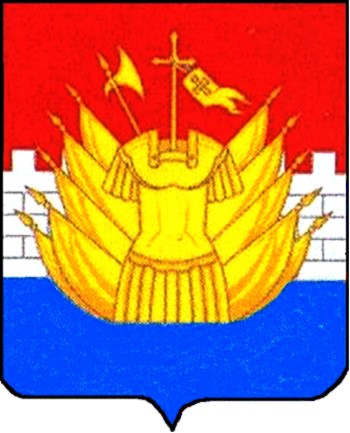 